2.pielikumsProjektu iesniegumu atlases nolikumam8.2.2. specifiskā atbalsta mērķa "Stiprināt augstākās izglītības institūciju akadēmisko personālu stratēģiskās specializācijas jomās" pirmās atlases kārtas projekta iesnieguma veidlapas aizpildīšanas metodika2018Saturs8.2.2. specifiskā atbalsta mērķa "Stiprināt augstākās izglītības institūciju akadēmisko personālu stratēģiskās specializācijas jomās" pirmās atlases kārtas projekta iesnieguma veidlapas aizpildīšanas metodikaMetodika projekta iesnieguma veidlapas aizpildīšanai (turpmāk – metodika) ir sagatavota ievērojot Ministru kabineta 2018.gada 9.janvāra noteikumos Nr.25 “Darbības programmas "Izaugsme un nodarbinātība" 8.2.2. specifiskā atbalsta mērķa "Stiprināt augstākās izglītības institūciju akadēmisko personālu stratēģiskās specializācijas jomās" pirmās, otrās un trešās projektu iesniegumu atlases kārtas īstenošanas noteikumi” (turpmāk – MK noteikumi) projektu iesniegumu atlases nolikumā (turpmāk – atlases nolikums) un projekta iesniegumu vērtēšanas kritēriju piemērošanas metodikā iekļautos skaidrojumus. Projekta iesnieguma sagatavošanai izmanto projekta iesnieguma veidlapu, kas pievienota atlases nolikumam un publicēta sadarbības iestādes tīmekļa vietnē www.cfla.gov.lv. Projekta iesnieguma sadaļu nosaukumus, rādītāju nosaukumus, izmaksu pozīciju nosaukumus nedrīkst mainīt un dzēst.Visas projekta iesnieguma veidlapas sadaļas aizpilda latviešu valodā, datorrakstā. Projekta iesniegumam pievieno visus atlases nolikumā minētos pielikumus un, ja nepieciešams, papildu pielikumus, uz kuriem projekta iesniedzējs atsaucas projekta iesniegumā. Papildu informācija par iesniedzamo dokumentu noformēšanu norādīta atlases nolikuma III. sadaļā “Projektu iesniegumu noformēšanas un iesniegšanas kārtība”.Aizpildot projekta iesniegumu, jānodrošina projekta iesnieguma veidlapā sniegtās informācijas saskaņotība starp visām projekta iesnieguma veidlapas sadaļām, kurās tā minēta vai uz kuru atsaucas.Metodika ir veidota atbilstoši projekta iesnieguma veidlapas sadaļām, skaidrojot, kāda informācija projekta iesniedzējam jānorāda attiecīgajās projekta iesnieguma veidlapas sadaļās, punktos un pielikumos. Visi projekta iesnieguma veidlapas aizpildīšanas ieteikumi un paskaidrojumi un atsauces uz normatīvajiem aktiem ir noformēti  slīprakstā un “zilā krāsā”.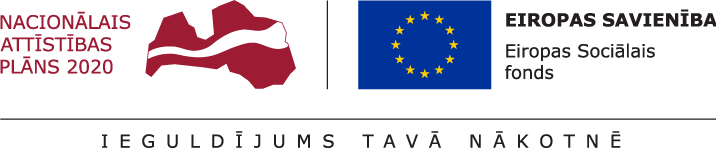 *Aizpilda CFLA* Projekta darbībām jāsakrīt ar projekta īstenošanas laika grafikā (1.pielikums) norādīto. Jānorāda visas projekta ietvaros atbalstāmās darbības – gan tās, kas veiktas pirms projekta iesnieguma apstiprināšanas, gan tās, ko plānots veikt pēc projekta iesnieguma apstiprināšanas.** norāda iesaistītā partnera numuru no 1.9.tabulasKolonnā “N.p.k..” norāda attiecīgās darbības numuru, numerācija tiek saglabāta arī turpmākās projekta iesnieguma sadaļās, t.i., 1.pielikumā un 3.pielikumā.Kolonnā “Projekta darbība” norāda konkrētu darbības nosaukumu, ja nepieciešams, tad papildina ar apakšdarbībām, saturiski izvēršot projektā plānotās darbības pēc būtības (definētajām darbībām jāatspoguļo projekta saturs, nevis procedūras). Ja tiek norādītas apakšdarbības, tad tām noteikti jānorāda arī darbības apraksts un rezultāts, aizpildot visas kolonnas, bet virsdarbībai nav obligāti jānorāda informācija kolonnās “Rezultāts”, Rezultāts skaitliskā izteiksmē”, jo nav nepieciešams dublēt informāciju, ko jau norāda par apakšdarbībām.Kolonnā “Projekta darbības apraksts” projekta iesniedzējs apraksta, kādi pasākumi un darbības pēc būtības tiks veiktas attiecīgās darbības īstenošanas laikā.Kolonnās  “Rezultāts” un “Rezultāts skaitliskā izteiksme” norāda precīzi definētu un reāli sasniedzamu rezultātu, tā skaitlisko izteiksmi (norāda tikai konkrētu skaitlisku informāciju) un atbilstošu mērvienību.Plānojot projekta darbības, projekta iesniedzējam ir nepieciešams apzināt un uzskaitīt veicamās darbības, kas vērstas uz projekta mērķa (1.2.sadaļa), plānoto rādītāju (1.6.sadaļa) un rezultātu sasniegšanu, projekta darbību plānošanā jāievēro MK noteikumu nosacījumi.    Katrai darbībai vai apakšdarbībai jānorāda viens sasniedzamais rezultāts, var veidot vairākas apakšdarbības, ja darbībām paredzēti vairāki rezultāti.Projektā var plānot tikai tādas darbības, kas atbilst MK noteikumu 17.punktā noteiktajām atbalstāmajām darbībām:doktorantu iesaiste akadēmiskajā darbā augstākās izglītības institūcijā vismaz 12 mēnešus, paredzot nodarbinātību atbilstoši vēlēta akadēmiskā personāla nodarbinātības nosacījumiem un nepārsniedzot 50 procentus no pilnas pedagoga darba slodzes;ārvalstu akadēmiskā personāla nodarbinātība kā mācībspēkiem augstākās izglītības institūcijā Latvijā vismaz sešus mēnešus un latviešu valodas mācības, ja nepieciešams;akadēmiskā personāla kompetences pilnveide, kas ietver:stažēšanos pie komersanta vismaz 200 stundas atbilstoši apstiprinātajam akadēmiskā personāla attīstības pasākumu plānam;profesionālās angļu valodas mācības, ja nepieciešams;specializētas mācības, kas attīsta akadēmiskā personāla līderību, sadarbības kompetenci ar industriju;projekta vadība un projekta īstenošanas nodrošināšana;informācijas un publicitātes pasākumi par projekta īstenošanu.Pirmajā atlases kārtā katrs projekta iesniedzējs iesniedz vienu vai vairākus projektu iesniegumus, ievērojot, ka vienā projekta iesniegumā iekļauj visas MK noteikumu 17.1., 17.2. un 17.3. apakšpunktā minētās atbalstāmās darbības attiecībā uz vienu studiju virzienu vai, ja projekta iesniegums aptver vairākus studiju virzienus, visas MK noteikumu 17.1., 17.2. un 17.3. apakšpunktā minētās atbalstāmās darbības tiek paredzētas katrā no projekta iesniegumā iekļautajiem studiju virzieniem. Pirmajā atlases kārtā netiek iekļautas darbības attiecībā uz studiju virzienu "Izglītība, pedagoģija un sports" MK noteikumu 22. punktā minētajiem projektu iesniedzējiem.Lai projektu apstiprinātu atbilstoši izvirzītajiem kritērijiem,  projekta iesniegumā:projekta darbības ir precīzi definētas, t.i., no darbību nosaukumiem var spriest par to saturu, tās ir sakārtotas loģiskā to īstenošanas secībā;projekta darbības ir pamatotas, t.i., tās tieši ietekmē projekta mērķa, rezultātu un rādītāju sasniegšanu. Bez kādas no darbībām projekta mērķa, rezultātu un rādītāju sasniegšana nav iespējama. Katras darbības aprakstā ir pamatota tās nepieciešamība, aprakstīta tās ietvaros plānotās rīcības;projekta darbības ir mērķētas uz projekta iesnieguma 1.3. sadaļā aprakstīto problēmu risinājumu. Projekta ietvaros plānotās darbības paredz loģiskus un pārdomātus sagatavošanās, īstenošanas, izvērtēšanas un rezultātu izplatīšanas posmus (piemēram, kā akadēmiskā personāla stažēšanās laikā gūtā pieredze un atziņas tiks integrētas izstrādājamo studiju programmu saturā, vai tās tiks izplatītas un diskutētas paredzētajās izglītības inovāciju konferencēs, diskusijās ar nozares kolēģiem, u. tml.);projektā paredzēto atbalstāmo darbību apjoms ir precīzi definēts un atbilst MK noteikumos noteiktajam apjomam;norādītās projekta darbības ir skaidras un reālistiskas, ar precīzi definētiem termiņiem un rezultātiem un apliecina loģisku un pārdomātu plānošanas spēju un paredz attiecīgus sagatavošanās, īstenošanas, izvērtēšanas, ilgtspējas un rezultātu izplatīšanas posmus.Rādītājs Nr.1 definēts atbilstoši MK noteikumu 5.1.1. apakšpunktā noteiktajam rādītājam. Rādītājs Nr.2. definēts atbilstoši MK noteikumu 5.1.2. apakšpunktā noteiktajam rādītājam.Kolonnā “starpvērtība” norāda skaitliski sasniedzamo rādītāja Nr.2 vērtību līdz 2018.gada 31.decembrim. Atbilstoši projektu iesniegumu vērtēšanas kvalitātes kritērija (atlases nolikuma 3.pielikuma kritērijs Nr.3.5 – obligāta prasība) pirmajā akadēmiskajā gadā (2018./2019.ak.g) projekta ietvaros jāiesaista vismaz vienu ārvalstu akadēmisko personālu katrā no projektā plānotajiem studiju virzieniem (ja projekta ietvaros paredzēti vairāki studiju virzieni).Rādītājs Nr.3. definēts atbilstoši MK noteikumu 5.1.3. apakšpunktā noteiktajam rādītājam.Rādītāju tabulā iekļautajām vērtībām loģiski jāizriet no projektā plānotajām darbībām un norādītajiem rezultātiem pret projekta darbībām, kā arī jāveicina MK noteikumu 5.1.apakšpunktā noteikto SAM ietvaros sasniedzamo iznākuma rādītāju apjoma sasniegšanu.Vēršam uzmanību, ka atbilstoši MK noteikumu 19.punktā noteiktajam, ja projekta attiecināmo izmaksu kopsumma pārsniedz 100 000 euro, tad par katriem 100 000 euro projekta ietvaros finansējuma saņēmējs paredz iesaistīt ne mazāk kā vienu doktorantu, ne mazāk kā vienu ārvalsts akadēmiskā personāla pārstāvi darbam augstākās izglītības institūcijā un ne mazāk kā četrus akadēmiskā personāla pārstāvjus, kas iesaistās stažēšanās pasākumos uzņēmumos.Rādītājs Nr.1 definēts atbilstoši MK noteikumu 5.2.1. apakšpunktā noteiktajam rādītājam. Rādītājs Nr.2. definēts atbilstoši MK noteikumu 5.2.2. apakšpunktā noteiktajam rādītājam.Rādītājs Nr.3. definēts atbilstoši MK noteikumu 5.2.3. apakšpunktā noteiktajam rādītājam.Atbilstoši projektu iesniegumu vērtēšanas kritēriju metodikas (atlases nolikuma 4.pielikuma kvalitātes kritērija Nr.3.4.5. skaidrojumam) ir jāparedz tālāka sadarbība ar vismaz 90% no 1.6.1.punktā norādītajiem projektā iesaistītajiem doktorantiem un ar vismaz 30% no 1.6.1.punktā norādītajiem projektā iesaistītajiem ārvalstu pasniedzējiem.Piemēram, ārvalstu mācībspēks var būt nodarbināts Latvijas augstākās izglītības institūcijās patstāvīgi vai uz t.s. “dual-appointment” nosacījumiem, proti, viņa pamata darba vieta ir kāda no ārvalsts augstākās izglītības institūcijām un kā augstākās izglītības institūcijas attiecīgais mācībspēks Latvijā ir nodarbināts papildus savai pamata darba vietai.Rādītāju tabulā iekļautajām vērtībām loģiski jāizriet no projektā plānotajām darbībām un norādītajiem rezultātiem pret projekta darbībām, kā arī jāveicina MK noteikumu 5.2.apakšpunktā noteikto SAM ietvaros sasniedzamo rezultāta rādītāju apjoma sasniegšanu.* Jānorāda faktiskā projekta īstenošanas vietas adrese, ja īstenošanas vietas ir plānotas vairākas, iekļaujot papildus tabulu/as* Projekta īstenošanas ilgumam jāsakrīt ar projekta īstenošanas laika grafikā (1.pielikums) norādīto periodu pēc līguma noslēgšanasNorādītajam projekta īstenošanas ilgumam jāsakrīt ar projekta iesnieguma 1.1.sadaļā un laika grafikā (1.pielikums) norādīto informāciju par kopējo projekta īstenošanas ilgumu, ko laika grafikā apzīmē ar “X”.Projekta kopējā īstenošanas ilgumā neieskaita to darbību īstenošanas ilgumu, kas veiktas pirms vienošanās/līguma noslēgšanas un laika grafikā (1.pielikums) atzīmētas ar “P”, t.i., projekta īstenošanas ilgumu, kas jānorāda 2.3.sadaļā, aprēķina sākot no plānotā vienošanās/līguma par projekta īstenošanu parakstīšanas laika.Saskaņā ar MK noteikumu 42.punktu projektu īsteno saskaņā ar noslēgto vienošanos/līgumu par projekta īstenošanu. Maksimālais projekta īstenošanas termiņš ir četri gadi, bet ne ilgāk kā līdz 2023. gada 30. novembrim.    Risku pārvaldības galvenais uzdevums identificēt un novērtēt projekta ieviešanas riskus projekta jomā, aprakstīt risku novērtēšanas un kontroles kārtību, kas sniegs iespēju sagatavot priekšlikumus risku novēršanas aktivitātēm. Risku vadības procesam ir četri galvenie posmi: risku identificēšana, risku novērtēšana, risku vadības pasākumu noteikšana un risku uzraudzība.Projekta iesniedzējs norāda iespējamos riskus, kas var nelabvēlīgi ietekmēt, traucēt vai kavēt projekta īstenošanas gaitu, sasniegt projekta mērķi un rezultātus. Projekta iesniedzējs riskus identificē pret projekta darbībām vai projekta posmiem, uz kuriem minētie riski varētu attiekties, novērtē riska ietekmi uz projekta ieviešanu un mērķa sasniegšanu un riska iestāšanās varbūtību, un izstrādā pasākumu plānu risku mazināšanai vai novēršanai.Projekta īstenošanas riskus apraksta, klasificējot tos pa risku grupām: vadības un īstenošanas personāla riski  - riski, kas saistīti ar projekta vadības un īstenošanas darbu saistībā ar projektu ieviešanu, piemēram, cilvēkresursu nepietiekamība,  profesionalitātes trūkums, profesionāla personāla nepietiekama iesaiste, vadības komandas nespēja sastrādāties, komunikācijas trūkums starp projekta vadības un AII vadību;-	finanšu riski – riski, kas saistīti ar projekta finansējumu, piemēram, nepareizi saplānota finanšu plūsma, sadārdzinājumi un inflācija, kuras dēļ, uzsākot projekta īstenošanu, plānotās izmaksas var būtiski atšķirties no reālajām, izmaiņas likumdošanā, kas ietekmē projekta finanšu plūsmu, kā arī dubultā finansējuma risks, ja iestāde īsteno vairākus projektus vienlaicīgi, neatbilstoši veikto izdevumu riski;-	īstenošanas riski – riski, kas rodas, ja procesi vai procedūras darbojas kļūdaini vai nedarbojas vispār, kā rezultātā tiek būtiski traucēta vai kavēta projekta īstenošana, piemēram, neprecīza/neloģiska darbību plānošana, projekta ieviešanā paredzētajā laika grafikā, atbilstoši projekta mērķa grupas piesaistes un atlases pasākumi, komunikācija un sadarbība starp iekšējām struktūrvienībām, sekmīga projekta mērķa grupas iesaiste projekta īstenotāja akadēmiskā darbā, izglītības iestāžu atlase stažēšanās pasākumu nodrošināšanai, līgumu slēgšanas aizkavēšanās u.c. riski;-	juridiskie riski -  riski, kas attiecas piemēram uz līgumsaistību neievērošanu, neatbilstoša iepirkuma procedūras veikšanu, darba likumu normu neievērošana, un citiem juridiskiem aspektiem;rezultātu un uzraudzības rādītāju sasniegšanas un administrēšanas riski – riski, kas saistīti ar projekta darbību rezultātu un uzraudzības rādītāju sasniegšanu, piemēram, rādītāju neizpildes risks;citi riski - riski, kas attiecas piemēram uz spēkā esošo normatīvo aktu izmaiņām vai to prasību neievērošanu, t.sk. Publisko iepirkumu likuma un normu neievērošanu, līgumsaistību neievērošanu un citiem juridiskiem aspektiem.Kolonnā “Riska apraksts” sniedz konkrēto risku īsu aprakstu, kas konkretizē riska būtību vai raksturo tā iestāšanās apstākļus. Kolonnā “Riska ietekme (augsta, vidēja, zema)” norāda riska ietekmes līmeni uz projekta ieviešanu un mērķa sasniegšanu. Novērtējot riska ietekmes līmeni, ņem vērā tā ietekmi uz projektu kopumā – projekta finanšu resursiem, projektam atvēlēto laiku, plānotajām darbībām, rezultātiem un citiem projektam raksturīgiem faktoriem.  Var izmantot šādu risku ietekmes novērtēšanas skalu:Riska ietekme ir augsta, ja riska iestāšanās gadījumā tam ir ļoti būtiska ietekme un ir būtiski apdraudēta projekta ieviešana, mērķu un rādītāju sasniegšana, būtiski jāpalielina finansējums vai  rodas apjomīgi zaudējumi.Riska ietekme ir vidēja, ja riska iestāšanās gadījumā, tas var ietekmēt projekta īstenošanu, kavēt projekta sekmīgu ieviešanu un mērķu sasniegšanu.Riska ietekme ir zema, ja riska iestāšanās gadījumā  tam nav būtiskas ietekmes  un  tas  neietekmē projekta ieviešanu.Kolonnā “Iestāšanās varbūtība (augsta, vidēja, zema)” analizē riska iestāšanās varbūtību un biežumu projekta īstenošanas laikā vai noteiktā laika periodā, piemēram, attiecīgās darbības īstenošanas laikā, ja risks attiecināms tikai uz konkrētu darbību. Riska iestāšanās varbūtībai var izmantot šādu skalu:Iestāšanās varbūtība ir augsta, ja ir droši vai gandrīz droši, ka risks iestāsies, piemēram, reizi gadā;Iestāšanās varbūtība ir vidēja, ja ir iespējams (diezgan iespējams), ka risks iestāsies, piemēram, vienu reizi projekta laikā;Iestāšanās varbūtība ir zema, ja mazticams, ka risks iestāsies, var notikt tikai ārkārtas gadījumos.Kolonnā “Riska novēršanas/mazināšanas pasākumi” norāda projekta iesniedzēja plānotos un ieviešanas procesā esošos pasākumus, kas mazina riska ietekmes līmeni vai mazina iestāšanās varbūtību, tai skaitā norāda informāciju par pasākumu īstenošanas biežumu un atbildīgos. Izstrādājot pasākumus, jāņem vērā, ka pasākumiem ir jābūt reāliem, ekonomiskiem (izmaksām ir jābūt mazākām nekā iespējamie zaudējumi), koordinētiem visos līmeņos un atbilstošiem projekta iesniedzēja izstrādātajiem vadības un kontroles pasākumiem (iekšējiem normatīvajiem aktiem), kas nodrošina kvalitatīvu projekta ieviešanu. Metodikā izmantotā risku klasifikācija atbilstoši projekta iesniegumā norādītajām grupām, kā arī piedāvātās skalas riska novērtēšanai ir informatīvas, un projekta iesniedzējs pēc analoģijas var izmantot organizācijā  izmantoto risku ietekmes novērtēšanas skalu, ja tā ir atbilstošāka izstrādātā projekta iesnieguma  vajadzībām un aptver visas vērtēšanas kritēriju piemērošanas metodikā iekļautās uz SAM attiecinātās risku grupas.Projekta iesniedzējs sniedz informāciju par saistītajiem projektiem, ja tādi ir (norāda to informāciju, kas pieejama projekta iesnieguma aizpildīšanas brīdī), norādot informāciju par citiem 2014.-2020.gada plānošanas perioda specifisko atbalsta mērķa projektiem, t.sk. vēl tikai ar plānotajiem, finanšu instrumentiem un atbalsta programmām, ar kuriem saskata papildināmību/demarkāciju/sinerģiju. Papildināmības/demarkācijas aprakstā sniedzot skaidru un izvērstu skaidrojumu par konkrētiem papildinātības un demarkācijas aspektiem.Piemēram:Projekta iesniedzējs projekta iesniegumā plāno paredzēto darbību saturisku sasaisti (ja attiecināms) ar: - 8.2.1. specifiskā atbalsta mērķa "Samazināt studiju programmu fragmentāciju un stiprināt resursu koplietošanu",  - 8.2.3. specifiskā atbalsta mērķa "Nodrošināt labāku pārvaldību augstākās izglītības institūcijās", - 8.3.1.1. pasākuma "Kompetenču pieejā balstīta vispārējās izglītības satura aprobācija un ieviešana" projektu, - 8.1.1. specifiskā atbalsta mērķa “Palielināt modernizēto STEM, tajā skaitā medicīnas un radošās industrijas, studiju programmu skaitu”, - 8.1.4.  specifiskā atbalsta mērķa “Uzlabot pirmā līmeņa profesionālās augstākās izglītības STEM, tajā skaitā medicīnas un radošās industrijas, studiju mācību vidi koledžās”,- Eiropas Savienības izglītības, mācību, jaunatnes un sporta programma Erasmus+ 2014.- 2020. gadam,- Eiropas Savienības pētniecības un inovācijas atbalsta programma “Apvārsnis 2020”; - u.c. iniciatīvām un programmām.Var tikt norādīti arī projekti, kur projekta iesniedzējs ir iesaistīts kā sadarbības partneris citu institūciju īstenotajos projektos (piemēram, AII akadēmiskā personāla loma 8.3.1.1. pasākumā), vai citu atbalsta programmu ietvaros (piemēram, Eiropas Savienības izglītības, mācību, jaunatnes un sporta programma Erasmus+ 2014.- 2020. gadam, Eiropas Savienības pētniecības un inovācijas atbalsta programma “Apvārsnis 2020”, u.c. iniciatīvām un programmām).Ja projekta iesniegums vēl tikai tiek plānots, ailē “projekta numurs” raksta vārdu “plānots”, un citu informāciju tabulas ailēs norāda atbilstoši prognozētajam, galveno uzsvaru liekot uz papildinātības/demarkācijas aprakstu, kas ļautu pārliecināties, ka projektos plānotās darbības un finansējums nepārklājas. Jānorāda arī, kurā specifiskā atbalsta mērķa pasākumā, finanšu instrumentu vai atbalsta programmā ir paredzēta projekta iesniegšana.Šajā projekta iesnieguma sadaļā projekta iesniedzējs, atbilstoši normatīvajos aktos noteiktajām prasībām, norāda informācijas un publicitātes pasākumus un sniedz pasākumu aprakstu (t.i., ko šis pasākums ietver, kas to īstenos, cik bieži), norāda īstenošanas periodu (piemēram, visu projekta īstenošanas laiku, konkrētus gada ceturkšņus), kā arī pasākumu skaitu.Ailē “Informatīvais plakāts” iekļauj informāciju par plakātu, kas finansējuma saņēmējam  jānovieto projekta īstenošanas vietā sabiedrībai redzamā vietā, piemēram, pie ēkas ieejas, ar informāciju par projektu tostarp par finansiālo atbalstu no Eiropas Sociālā fonda. Plakāta minimālais izmērs A3. Ailē “Informācija internetā” norāda informāciju par finansējuma saņēmēja tīmekļa vietnē plānotajām publikācijām (aprakstiem) par projekta īstenošanu, tostarp tā mērķiem un rezultātiem, uzsverot no Eiropas Sociālā fonda saņemto finansiālo atbalstu. Saskaņā ar MK noteikumu 53.punktu īstenojot projektu, finansējuma saņēmējs ne retāk kā reizi trijos mēnešos savā tīmekļvietnē ievieto aktuālo informāciju par projekta īstenošanas gaitu.Ailē “Citi” norāda, pasākumus, kas attiecas uz mērķa grupas informēšanu par dalību projektā. Attiecīgi kolonnā “Pasākuma apraksts” sniedz informāciju par: - projekta mērķa grupu, kas piedalās projekta darbību īstenošanā un tiek informēta, ka pasākums tiek līdzfinansēts no Eiropas Sociālā fonda;- dokumentā, kas paredzēts mērķa grupai (piemēram, izdales materiālos), ir plānota norāde, ka attiecīgo projekta darbību līdzfinansē no Eiropas Sociālā fonda.Es, apakšā parakstījies (-usies), __________________________,vārds, uzvārds				Projekta iesniedzēja ___________________________________,               projekta iesniedzēja nosaukums				atbildīgā amatpersona, _________________________________,amata nosaukumsapliecinu, ka projekta iesnieguma iesniegšanas brīdī,projekta iesniedzējs neatbilst nevienam no Eiropas Savienības struktūrfondu un Kohēzijas fonda 2014.-2020.gada plānošanas perioda vadības likuma 23.pantā pirmajā daļā minētajiem projektu iesniedzēju izslēgšanas noteikumiem;projekta iesniedzēja rīcībā ir pietiekami un stabili finanšu resursi (nav attiecināms uz valsts budžeta iestādēm);projekta iesniegumā un tā pielikumos sniegtās ziņas atbilst patiesībai un projekta īstenošanai pieprasītais Eiropas Sociālā fonda līdzfinansējums tiks izmantots saskaņā ar projekta iesniegumā noteikto;nav zināmu iemeslu, kādēļ šis projekts nevarētu tikt īstenots vai varētu tikt aizkavēta tā īstenošana, un apstiprinu, ka projektā noteiktās saistības iespējams veikt normatīvajos aktos par attiecīgās Eiropas Sociālā fonda specifiskā atbalsta mērķa vai tā pasākuma īstenošanu noteiktajos termiņos;Apzinos, ka projektu var neapstiprināt līdzfinansēšanai no Eiropas Sociālā fonda, ja projekta iesniegums, ieskaitot šo sadaļu, nav pilnībā un kvalitatīvi aizpildīts, kā arī, ja normatīvajos aktos par attiecīgā Eiropas Sociālā fonda specifiskā atbalsta mērķa vai tā pasākuma īstenošanu plānotais Eiropas Sociālā fonda finansējums (kārtējam gadam/plānošanas periodam) projekta apstiprināšanas brīdī ir izlietots.Apzinos, ka nepatiesas apliecinājumā sniegtās informācijas gadījumā administratīva rakstura sankcijas var tikt uzsāktas gan pret mani, gan arī pret minēto juridisko personu – projekta iesniedzēju.Apzinos, ka projekta izmaksu pieauguma gadījumā projekta iesniedzējs sedz visas izmaksas, kas var rasties izmaksu svārstību rezultātā.Apliecinu, ka esmu iepazinies (-usies), ar attiecīgā Eiropas Sociālā fonda specifikā atbalsta mērķa vai tā pasākuma nosacījumiem un atlases nolikumā noteiktajām prasībām.Piekrītu projekta iesniegumā norādīto datu apstrādei Kohēzijas politikas fondu vadības informācijas sistēmā 2014.-2020.gadam un to nodošanai citām valsts informācijas sistēmām.Apliecinu, ka projekta iesniegumam pievienotās kopijas atbilst manā rīcībā esošiem dokumentu oriģināliem un projekta iesnieguma kopijas un elektroniskā versija atbilst iesniegtā projekta iesnieguma oriģinālam.Apzinos, ka projekts būs jāīsteno saskaņā ar projekta iesniegumā paredzētajām darbībām un rezultāti jāuztur atbilstoši projekta iesniegumā minētajam.Paraksts*: Datums:  dd/mm/gggg* gadījumā, ja projekta iesnieguma veidlapa tiek iesniegta Kohēzijas politikas fondu vadības informācijas sistēmā 2014.- 2020.gadam vai ar e-parakstu, paraksta sadaļa nav aizpildāmaKP VIS  projekta iesniegumu var iesniegt tikai paraksttiesīgā persona, kurai piešķirtas “A” jeb apstiprināšanas tiesības, saskaņā ar noslēgto līgumu “Par Centrālās finanšu un līgumu aģentūras Kohēzijas politikas fondu vadības informācijas sistēmas 2014-2020.gadam e-vides izmantošanu”. PIELIKUMI1.pielikums projekta iesniegumamProjekta īstenošanas laika grafikā (1.pielikums) norāda projekta plānoto darbību īstenošanas laiku. Atbilstošo MK noteikumu 42.punktam projektu īsteno saskaņā ar noslēgto vienošanos/līgumu par projekta īstenošanu. Maksimālais projekta īstenošanas termiņš ir četri gadi, bet ne ilgāk kā līdz 2023. gada 30. novembrim.Kolonnā “Projekta darbības numurs” norāda visu darbību un apakšdarbību numurus no projekta iesnieguma 1.5.sadaļas “Projekta darbības un sasniedzamie rezultāti”, attiecīgi ar zīmi “X” atzīmējot īstenošanas laiku.Projekta laika grafikā norādītajai informācijai par darbību īstenošanas ilgumu jāatbilst projekta finansēšanas plānā (2.pielikums) norādītajai informācijai par projekta finansējuma sadalījumu pa gadiem, kā arī 2.3.sadaļā "Projekta īstenošanas ilgums (pilnos mēnešos)" norādītajai informācijai par īstenošanas ilgumu pēc vienošanās noslēgšanas.Projekta īstenošanas laika grafikā (1.pielikums) norāda:projekta īstenošanas laiku ceturkšņu un gadu sadalījumā pa veicamajām darbībām un apakšdarbībām, attiecīgos gada ceturkšņus atzīmējot ar „X” vai "P",  ja attiecīgās darbības tiek īstenotas līdz  projekta apstiprināšanai;katras darbības un apakšdarbības numuru, atbilstoši projekta iesnieguma  1.5.sadaļā "Projekta darbības un sasniedzamie rezultāti" norādītajai secībai.2.pielikums projekta iesniegumamProjekta “Finansēšanas plānā” (2.pielikums) norāda projektā plānoto izmaksu sadalījumu pa gadiem un finansēšanas avotiem, nodrošinot atbilstošu finansējuma sadalījuma proporciju katrā īstenošanas gadā, un ievērojot “Projekta īstenošanas laika grafikā” (1.pielikums) norādīto darbību īstenošanas laika periodu un attiecīgai darbībai nepieciešamo finansējuma apjomu, tajā skaitā nodrošina savstarpēju  finansējuma apmēra atbilstība projekta iesnieguma 2. un 3.pielikumā.Atbilstoši MK noteikumu 20.punktam pirmās atlases kārtas ietvaros projekta maksimālo attiecināmo izmaksu kopsummu nosaka pēc projektā paredzēto studiju virzienu skaita, ievērojot, ka projekta kopējais attiecināmais finansējums vienam studiju virzienam MK noteikumu 17. punktā minētajām atbalstāmajām darbībām nepārsniedz 415 000 euro.Kolonnā “Kopā” norādītās summas attiecīgajās ailēs nevar pārsniegt šos maksimālo summu ierobežojumus.Atbilstoši MK noteikumu 9.punktam maksimālā publiskā finansējuma intensitāte ir 100 procenti, ko veido:valsts budžeta atbalsta intensitāte – 15 procenti;Eiropas Sociālā fonda atbalsta intensitāte – 85 procenti.Finansēšanas plānā:visas attiecināmās izmaksas pa gadiem plāno aritmētiski precīzi (gan horizontāli, gan vertikāli viena gada ietvaros) ar diviem cipariem aiz komata, summas norādot euro; nodrošina, ka projekta kopējās attiecināmās izmaksas kolonnā “Kopā” atbilst “Projekta budžeta kopsavilkumā” (3.pielikums) ailē “KOPĀ” norādītajām kopējām attiecināmajām izmaksām;nodrošina, ka projekta kopējās neattiecināmās izmaksas kolonnā “Kopā” atbilst “Projekta budžeta kopsavilkumā” (3.pielikums) ailē “KOPĀ” norādītajām kopējām neattiecināmajām izmaksām;atbilstoši MK noteikumu 48.punktam projekta iesniedzējs izmaksas, kas, īstenojot projektu, pārsniedz MK noteikumu 20. punktā minēto projekta maksimālo attiecināmo izmaksu kopsummu, var iekļaut projekta kopējās izmaksās kā neattiecināmās izmaksas un segt tās no saviem līdzekļiem; ja attiecīgajā gadā kādā ailē nav plānots finansējums, norāda “0,00”.Plānojot finansējuma sadalījumu pa gadiem, jāņem vērā, ka netiešās izmaksas sadarbības iestāde maksās 15% apmērā no reāli veiktajām vadības un īstenošanas personāla atlīdzības izmaksām. Tādējādi, ja kādā gadā, piemēram, uzsākot projektu nepieciešamais netiešo izmaksu apmērs faktiski pārsniedz 15% no vadības un īstenošanas personāla atlīdzības izmaksām, bet nākamajā gadā tās nepieciešamas mazākā apmērā, plānojot projekta budžeta sadalījumu pa gadiem, jāņem vērā, ka attiecīgi abos gados tiks maksāts pēc MK noteikumos noteiktās vienotās likmes, t.i. 15%, apmērā.Atbilstoši MK noteikumu 19.punktam, ja projekta attiecināmo izmaksu kopsumma pārsniedz 100 000 euro, tad par katriem 100 000 euro projekta ietvaros finansējuma saņēmējs paredz iesaistīt ne mazāk kā vienu doktorantu, ne mazāk kā vienu ārvalsts akadēmiskā personāla pārstāvi darbam augstākās izglītības institūcijā un ne mazāk kā četrus akadēmiskā personāla pārstāvjus, kas iesaistās stažēšanās pasākumos uzņēmumos.Atbilstoši MK noteikumu 47.punktam specifiskā atbalsta ietvaros finansējuma saņēmējam izmaksas ir attiecināmas, ja tās atbilst MK noteikumos minētajām izmaksu pozīcijām un ir radušās:valsts koledžām – no dienas, kad noslēgta vienošanās par projekta īstenošanu;pārējiem finansējuma saņēmējiem – no MK noteikumu spēkā stāšanās dienas, t.i. no 19.01.2018..3.pielikums projekta iesniegumam* Izmaksu pozīcijas norāda saskaņā ar normatīvajā aktā par attiecīgā Eiropas Savienības fonda specifiskā atbalsta mērķa īstenošanu norādītajām attiecināmo izmaksu pozīcijām** Nomas gadījumā mērvienību norāda ar laika parametru (/gadā vai /mēnesī).Projekta iesnieguma 3.pielikumā “Projekta budžeta kopsavilkums” izmaksu pozīcijas ir definētas atbilstoši MK noteikumu 18.punktā nosauktajām attiecināmajām izmaksu pozīcijām, ievērojot Ministru kabineta 2014.gada 16.decembra noteikumu Nr.784 “Kārtība, kādā Eiropas Savienības struktūrfondu un Kohēzijas fonda vadībā iesaistītās institūcijas nodrošina plānošanas dokumentu sagatavošanu un šo fondu ieviešanu 2014.–2020.gada plānošanas periodā” 1. pielikumā norādīto izmaksu klasifikāciju. Projekta iesniedzējs, aizpildot projekta iesnieguma 3.pielikumu “Projekta budžeta kopsavilkums”, var nodefinētajām pozīcijām izveidot apakšlīmeņus (pieļaujams definēt vēl trīs apakšlīmeņus). Piemēram, projekta iesniedzējs var nepieciešamības gadījumā veidot 2.1.3. un 2.1.4. izmaksu pozīcijas, ja nepieciešams definēto izmaksu pozīciju dalīt sīkāk. Jaunas papildu pozīcijas veidot projekta iesniedzējs nevar. Piemēram, projekta iesniedzējs nevar pievienot izmaksu pozīciju 2.3. Ja kādu no izmaksām nav iespējams iekļaut jau nodefinētajās, lūdzu konsultēties ar Centrālo finanšu un līgumu aģentūru atlases nolikumā noteiktajā kārtībā. Papildus lūdzam ņemt vērā, ka summas pa pozīcijām jānorāda zemākajā apakšlīmenī, t.i. nevar būt situācija, kad summa ir norādīta virspozīcijā, bet nav apakšpozīcijā.Plānojot projekta budžetu, jāievēro, ka projektā var iekļaut tikai tādas izmaksas, kas ir nepieciešamas projekta īstenošanai un to nepieciešamība izriet no projekta iesnieguma 1.5.sadaļā norādītajām projekta darbībām (tai skaitā 1.2., 1.3., 1.4.sadaļā iekļautajiem aprakstiem). Izmaksām ir jānodrošina rezultātu sasniegšana (1.5.sadaļā plānotie rezultāti) un jāveicina 1.6.sadaļā norādīto rādītāju sasniegšana.Plānojot attiecināmās izmaksas, jāņem vērā MK noteikumos noteiktās izmaksu pozīcijas, to ierobežojumus un Vadošās iestādes Vadlīnijas attiecināmo un neattiecināmo izmaksu noteikšanai 2014.-2020.gada plānošanas periodā noteiktais. Vadlīnijas pieejamas Eiropas Savienības fondu tīmekļa vietnē www.esfondi.lv  (http://www.esfondi.lv/page.php?id=1196 ).Kolonnā “Izmaksu pozīcijas nosaukums” ir iekļautas tādas izmaksas, kas atbilst MK noteikumu 18.punktā  noteiktajām pozīcijām. Kolonnā “Izmaksu veids (tiešās/ netiešās)” informācija norādīta atbilstoši MK noteikumiem.Kolonnā “Daudzums” norāda, piemēram, dalībnieku skaitu, mēnešu skaitu, komandējumu skaitu. Norādītā informācija kolonnās “Daudzums” un “Mērvienība” nedrīkst būt pretrunīga ar projekta iesnieguma 1.5.sadaļā “Projekta darbības un sasniedzamie rezultāti” norādītajiem plānotajiem darbību rezultātiem.Kolonnā “Mērvienība” norāda vienības nosaukumu.Kolonnā “Projekta darbības Nr.” norāda atsauci uz projekta darbību (vai apakšdarbības - ja attiecināms), uz kuru šīs izmaksas attiecināmas. Ja izmaksas attiecināmas uz vairākām projekta darbībām - norāda visas. Projekta darbības numuram jāsakrīt ar projekta iesnieguma 1.5.sadaļā “Projekta darbības un sasniedzamie rezultāti” norādīto projekta darbības (vai apakšdarbības - ja attiecināms) numuru. Jāievēro, ka darbībām jāatbilst MK noteikumu 17.punktā noteiktajām. Kolonnā “Attiecināmās izmaksas” norāda attiecīgās izmaksas euro ar diviem cipariem aiz komata. Ja projektā attiecīgajā izmaksu pozīcijā vai kolonnā izmaksas netiek plānotas, norāda “0,00”.Kolonnā “Neattiecināmās izmaksas” norāda attiecīgās izmaksas euro ar diviem cipariem aiz komata. Ja projektā attiecīgajā izmaksu pozīcijā vai kolonnā izmaksas netiek plānotas, norāda “0,00”.Kolonnā “Kopā” “EUR” norāda summu, ko veido attiecināmās izmaksas, vienlaikus procentuālais apmērs tiek aprēķināts no projekta kopējām izmaksām.Kolonnā “t.sk. PVN” informāciju norāda, ja projekta iesniedzējs ir reģistrējies kā PVN maksātājs.MK noteikumos noteiktie izmaksu pozīciju kopējie ierobežojumi:netiešās attiecināmās izmaksas (1.izmaksu pozīcija) atbilstoši MK noteikumu 18.2.apakšpunktam ir 15 % no tiešajām attiecināmajām personāla izmaksām. Tiešās personāla izmaksas projekta budžeta kopsavilkumā veido izmaksu pozīcija Nr.2.1.1.“ Projekta vadības personāla atlīdzības izmaksas (uz darba līguma pamata)”(kopsumma) un izmaksu pozīcija Nr.3.1.” Projekta īstenošanas personāla atlīdzības izmaksas (uz darba līguma pamata)”(kopsumma);MK noteikumu 17.3.3. apakšpunktā minēto (izmaksu pozīcijā Nr.4.6.) specializēto mācību izmaksas, nedrīkst pārsniegt 15 procentus no projekta kopējām attiecināmajām izmaksām.Projekta iesniedzēja pienākums ir pārliecināties par visu veikto aprēķinu pareizību.Atbilstoši MK noteikumu 47.punktam specifiskā atbalsta ietvaros finansējuma saņēmējam izmaksas ir attiecināmas, ja tās atbilst MK noteikumos minētajām izmaksu pozīcijām un ir radušās:valsts koledžām – no dienas, kad noslēgta vienošanās par projekta īstenošanu;pārējiem finansējuma saņēmējiem – no MK noteikumu spēkā stāšanās dienas, t.i. no 19.01.2018..Atbilstoši MK noteikumu 19.punktam, ja projekta attiecināmo izmaksu kopsumma pārsniedz 100 000 euro, tad par katriem 100 000 euro projekta ietvaros finansējuma saņēmējs paredz iesaistīt ne mazāk kā vienu doktorantu, ne mazāk kā vienu ārvalsts akadēmiskā personāla pārstāvi darbam augstākās izglītības institūcijā un ne mazāk kā četrus akadēmiskā personāla pārstāvjus, kas iesaistās stažēšanās pasākumos uzņēmumos.Atbilstoši MK noteikumu 20.punktam pirmās atlases kārtas ietvaros projekta maksimālo attiecināmo izmaksu kopsummu nosaka pēc projektā paredzēto studiju virzienu skaita, ievērojot, ka projekta kopējais attiecināmais finansējums vienam studiju virzienam MK noteikumu 17. punktā minētajām atbalstāmajām darbībām nepārsniedz 415 000 euro.Eiropas Sociālā fonda projekta iesniegumsProjekta nosaukums:Projekta nosaukums nedrīkst pārsniegt vienu teikumu. Tam kodolīgi jāatspoguļo projekta mērķis.Projekta nosaukums nedrīkst pārsniegt vienu teikumu. Tam kodolīgi jāatspoguļo projekta mērķis.Projekta nosaukums nedrīkst pārsniegt vienu teikumu. Tam kodolīgi jāatspoguļo projekta mērķis.Projekta nosaukums nedrīkst pārsniegt vienu teikumu. Tam kodolīgi jāatspoguļo projekta mērķis.Projekta nosaukums nedrīkst pārsniegt vienu teikumu. Tam kodolīgi jāatspoguļo projekta mērķis.Specifiskā atbalsta mērķa/ pasākuma atlases kārtas numurs un nosaukums: 8.2.2. specifiskais atbalsta mērķis "Stiprināt augstākās izglītības institūciju akadēmisko personālu stratēģiskās specializācijas jomās" pirmā atlases kārta8.2.2. specifiskais atbalsta mērķis "Stiprināt augstākās izglītības institūciju akadēmisko personālu stratēģiskās specializācijas jomās" pirmā atlases kārta8.2.2. specifiskais atbalsta mērķis "Stiprināt augstākās izglītības institūciju akadēmisko personālu stratēģiskās specializācijas jomās" pirmā atlases kārta8.2.2. specifiskais atbalsta mērķis "Stiprināt augstākās izglītības institūciju akadēmisko personālu stratēģiskās specializācijas jomās" pirmā atlases kārta8.2.2. specifiskais atbalsta mērķis "Stiprināt augstākās izglītības institūciju akadēmisko personālu stratēģiskās specializācijas jomās" pirmā atlases kārtaProjekta iesniedzējs: Projektu iesniedzēji ir augstākās izglītības institūcijas (izņemot valsts dibinātas augstskolas aģentūru – koledžu.)Atbilstoši MK noteikumu 14.punktam Valsts dibināta augstskola īsteno projektu, paredzot, ka tās aģentūra – koledža (ja attiecināms) – ir arī labuma guvējs no projektā īstenotām atbalstāmajām darbībām.Projekta iesniedzēja nosaukumu norāda neizmantojot saīsinājumus, t.i. norāda juridisko nosaukumu.Projektu iesniedzēji ir augstākās izglītības institūcijas (izņemot valsts dibinātas augstskolas aģentūru – koledžu.)Atbilstoši MK noteikumu 14.punktam Valsts dibināta augstskola īsteno projektu, paredzot, ka tās aģentūra – koledža (ja attiecināms) – ir arī labuma guvējs no projektā īstenotām atbalstāmajām darbībām.Projekta iesniedzēja nosaukumu norāda neizmantojot saīsinājumus, t.i. norāda juridisko nosaukumu.Projektu iesniedzēji ir augstākās izglītības institūcijas (izņemot valsts dibinātas augstskolas aģentūru – koledžu.)Atbilstoši MK noteikumu 14.punktam Valsts dibināta augstskola īsteno projektu, paredzot, ka tās aģentūra – koledža (ja attiecināms) – ir arī labuma guvējs no projektā īstenotām atbalstāmajām darbībām.Projekta iesniedzēja nosaukumu norāda neizmantojot saīsinājumus, t.i. norāda juridisko nosaukumu.Projektu iesniedzēji ir augstākās izglītības institūcijas (izņemot valsts dibinātas augstskolas aģentūru – koledžu.)Atbilstoši MK noteikumu 14.punktam Valsts dibināta augstskola īsteno projektu, paredzot, ka tās aģentūra – koledža (ja attiecināms) – ir arī labuma guvējs no projektā īstenotām atbalstāmajām darbībām.Projekta iesniedzēja nosaukumu norāda neizmantojot saīsinājumus, t.i. norāda juridisko nosaukumu.Projektu iesniedzēji ir augstākās izglītības institūcijas (izņemot valsts dibinātas augstskolas aģentūru – koledžu.)Atbilstoši MK noteikumu 14.punktam Valsts dibināta augstskola īsteno projektu, paredzot, ka tās aģentūra – koledža (ja attiecināms) – ir arī labuma guvējs no projektā īstenotām atbalstāmajām darbībām.Projekta iesniedzēja nosaukumu norāda neizmantojot saīsinājumus, t.i. norāda juridisko nosaukumu.Nodokļu maksātāja reģistrācijas kods:Norāda nodokļu maksātāja reģistrācijas koduNorāda nodokļu maksātāja reģistrācijas koduNorāda nodokļu maksātāja reģistrācijas koduNorāda nodokļu maksātāja reģistrācijas koduNorāda nodokļu maksātāja reģistrācijas koduProjekta iesniedzēja veids: Šajā SAM norāda piemēram: atvasināta publiska persona, sabiedrība ar ierobežotu atbildību.Šajā SAM norāda piemēram: atvasināta publiska persona, sabiedrība ar ierobežotu atbildību.Šajā SAM norāda piemēram: atvasināta publiska persona, sabiedrība ar ierobežotu atbildību.Šajā SAM norāda piemēram: atvasināta publiska persona, sabiedrība ar ierobežotu atbildību.Šajā SAM norāda piemēram: atvasināta publiska persona, sabiedrība ar ierobežotu atbildību.Projekta iesniedzēja tips (saskaņā ar regulas 651/2014 1.pielikumu):Norāda N/A, jo uz šajā SAM noteikto projekta iesniedzēju  neattiecas regulas 651/2014 1.pielikuma nosacījumi.Norāda N/A, jo uz šajā SAM noteikto projekta iesniedzēju  neattiecas regulas 651/2014 1.pielikuma nosacījumi.Norāda N/A, jo uz šajā SAM noteikto projekta iesniedzēju  neattiecas regulas 651/2014 1.pielikuma nosacījumi.Norāda N/A, jo uz šajā SAM noteikto projekta iesniedzēju  neattiecas regulas 651/2014 1.pielikuma nosacījumi.Norāda N/A, jo uz šajā SAM noteikto projekta iesniedzēju  neattiecas regulas 651/2014 1.pielikuma nosacījumi.Valsts budžeta finansēta institūcijaProjekta iesniedzējs izvēlas atbilstošo no klasifikatora: “v” – norāda tie finansējuma saņēmēji, kas saņem projekta priekšfinansējumu no valsts budžeta līdzekļiem,  visi pārējie - nenorāda “v”.Projekta iesniedzējs izvēlas atbilstošo no klasifikatora: “v” – norāda tie finansējuma saņēmēji, kas saņem projekta priekšfinansējumu no valsts budžeta līdzekļiem,  visi pārējie - nenorāda “v”.Projekta iesniedzējs izvēlas atbilstošo no klasifikatora: “v” – norāda tie finansējuma saņēmēji, kas saņem projekta priekšfinansējumu no valsts budžeta līdzekļiem,  visi pārējie - nenorāda “v”.Projekta iesniedzējs izvēlas atbilstošo no klasifikatora: “v” – norāda tie finansējuma saņēmēji, kas saņem projekta priekšfinansējumu no valsts budžeta līdzekļiem,  visi pārējie - nenorāda “v”.Projekta iesniedzējs izvēlas atbilstošo no klasifikatora: “v” – norāda tie finansējuma saņēmēji, kas saņem projekta priekšfinansējumu no valsts budžeta līdzekļiem,  visi pārējie - nenorāda “v”.Projekta iesniedzēja klasifikācija atbilstoši Vispārējās ekonomiskās darbības klasifikācijai NACE:NACE kodsEkonomiskās darbības nosaukumsEkonomiskās darbības nosaukumsEkonomiskās darbības nosaukumsEkonomiskās darbības nosaukumsProjekta iesniedzēja klasifikācija atbilstoši Vispārējās ekonomiskās darbības klasifikācijai NACE:  Četru zīmju kodsProjekta iesniedzējs no  NACE 2. redakcijas klasifikatora, kas pieejams http://www.csb.gov.lv/node/29900/list izvēlas  savai pamatdarbībai atbilstošo ekonomiskas darbības nosaukumu atbilstoši NACE 2.redakcijai.  Ja uz projekta iesniedzēju attiecas vairākas darbības,  veidlapā norāda  galveno pamatdarbību (arī ja tā ir atšķirīga no projekta  tēmas). Šī  informācija tiek izmantota statistikas vajadzībām.Projekta iesniedzējs no  NACE 2. redakcijas klasifikatora, kas pieejams http://www.csb.gov.lv/node/29900/list izvēlas  savai pamatdarbībai atbilstošo ekonomiskas darbības nosaukumu atbilstoši NACE 2.redakcijai.  Ja uz projekta iesniedzēju attiecas vairākas darbības,  veidlapā norāda  galveno pamatdarbību (arī ja tā ir atšķirīga no projekta  tēmas). Šī  informācija tiek izmantota statistikas vajadzībām.Projekta iesniedzējs no  NACE 2. redakcijas klasifikatora, kas pieejams http://www.csb.gov.lv/node/29900/list izvēlas  savai pamatdarbībai atbilstošo ekonomiskas darbības nosaukumu atbilstoši NACE 2.redakcijai.  Ja uz projekta iesniedzēju attiecas vairākas darbības,  veidlapā norāda  galveno pamatdarbību (arī ja tā ir atšķirīga no projekta  tēmas). Šī  informācija tiek izmantota statistikas vajadzībām.Projekta iesniedzējs no  NACE 2. redakcijas klasifikatora, kas pieejams http://www.csb.gov.lv/node/29900/list izvēlas  savai pamatdarbībai atbilstošo ekonomiskas darbības nosaukumu atbilstoši NACE 2.redakcijai.  Ja uz projekta iesniedzēju attiecas vairākas darbības,  veidlapā norāda  galveno pamatdarbību (arī ja tā ir atšķirīga no projekta  tēmas). Šī  informācija tiek izmantota statistikas vajadzībām.Juridiskā adrese:Iela, mājas nosaukums, Nr./dzīvokļa Nr.Iela, mājas nosaukums, Nr./dzīvokļa Nr.Iela, mājas nosaukums, Nr./dzīvokļa Nr.Iela, mājas nosaukums, Nr./dzīvokļa Nr.Iela, mājas nosaukums, Nr./dzīvokļa Nr.Juridiskā adrese:Republikas pilsētaNovadsNovadsNovada pilsēta vai pagastsNovada pilsēta vai pagastsJuridiskā adrese:Pasta indekssPasta indekssPasta indekssPasta indekssPasta indekssJuridiskā adrese:E-pastsE-pastsE-pastsE-pastsE-pastsJuridiskā adrese:Tīmekļa vietneTīmekļa vietneTīmekļa vietneTīmekļa vietneTīmekļa vietneKontaktinformācija: Kontaktpersonas Vārds, UzvārdsProjekta iesniedzējs kā kontaktpersonu uzrāda atbildīgo darbinieku, kompetentu par projekta iesniegumā sniegto informāciju un projekta īstenošanas organizāciju, piemēram, plānotā projekta vadītāju.Kontaktpersonas Vārds, UzvārdsProjekta iesniedzējs kā kontaktpersonu uzrāda atbildīgo darbinieku, kompetentu par projekta iesniegumā sniegto informāciju un projekta īstenošanas organizāciju, piemēram, plānotā projekta vadītāju.Kontaktpersonas Vārds, UzvārdsProjekta iesniedzējs kā kontaktpersonu uzrāda atbildīgo darbinieku, kompetentu par projekta iesniegumā sniegto informāciju un projekta īstenošanas organizāciju, piemēram, plānotā projekta vadītāju.Kontaktpersonas Vārds, UzvārdsProjekta iesniedzējs kā kontaktpersonu uzrāda atbildīgo darbinieku, kompetentu par projekta iesniegumā sniegto informāciju un projekta īstenošanas organizāciju, piemēram, plānotā projekta vadītāju.Kontaktpersonas Vārds, UzvārdsProjekta iesniedzējs kā kontaktpersonu uzrāda atbildīgo darbinieku, kompetentu par projekta iesniegumā sniegto informāciju un projekta īstenošanas organizāciju, piemēram, plānotā projekta vadītāju.Kontaktinformācija: Ieņemamais amatsIeņemamais amatsIeņemamais amatsIeņemamais amatsIeņemamais amatsKontaktinformācija: TālrunisTālrunisTālrunisTālrunisTālrunisKontaktinformācija: E-pastsE-pastsE-pastsE-pastsE-pastsKorespondences adrese (aizpilda, ja atšķiras no juridiskās adreses)Iela, mājas nosaukums, Nr./dzīvokļa Nr.Iela, mājas nosaukums, Nr./dzīvokļa Nr.Iela, mājas nosaukums, Nr./dzīvokļa Nr.Iela, mājas nosaukums, Nr./dzīvokļa Nr.Iela, mājas nosaukums, Nr./dzīvokļa Nr.Korespondences adrese (aizpilda, ja atšķiras no juridiskās adreses)Republikas pilsētaRepublikas pilsētaNovadsNovadsNovada pilsēta vai pagastsKorespondences adrese (aizpilda, ja atšķiras no juridiskās adreses)Pasta indekssPasta indekssPasta indekssPasta indekssPasta indekssProjekta identifikācijas Nr.*: Aizpilda CFLAAizpilda CFLAAizpilda CFLAAizpilda CFLAAizpilda CFLAProjekta iesniegšanas datums*:Aizpilda CFLAAizpilda CFLAAizpilda CFLAAizpilda CFLAAizpilda CFLA1.SADAĻA – PROJEKTA APRAKSTSProjekta kopsavilkums: projekta mērķis, galvenās darbības, ilgums, kopējās izmaksas un plānotie rezultāti (< 4000 zīmes >) (informācija pēc projekta apstiprināšanas tiks publicēta):Kopsavilkumu ieteicams rakstīt pēc visu pārējo sadaļu aizpildīšanas. Šajā sadaļā projekta iesniedzējs sniedz visaptverošu, strukturētu projekta būtības kopsavilkumu, kas jebkuram interesentam sniedz ieskatu par to, kas projektā plānots. Kopsavilkumā:norāda projekta mērķi (īsi);iekļauj informāciju par galvenajām projekta darbībām;informāciju par plānotajiem rezultātiem;sniedz informāciju par projekta kopējām izmaksām (var izcelt plānoto Eiropas Sociālā  fonda atbalsta apjomu);kā arī norāda informāciju par projekta ilgumu – norādot plānoto īstenošanas sākuma un beigu datumu (gads, mēnesis).Par plānoto projekta īstenošanas sākumu uzskatāms plānotais vienošanās/līguma par projekta īstenošanu parakstīšanas laiks.Projektu iesniedzēji ir augstākās izglītības institūcijas, izņemot valsts dibinātas augstskolas aģentūru – koledžu, ievērojot SAM MK noteikumu 14.punktā noteikto.Saskaņā ar MK noteikumu 47.punktu finansējuma saņēmējam izmaksas ir attiecināmas, ja tās atbilst MK noteikumos minētajām izmaksu pozīcijām un ir radušās: - valsts koledžām – no dienas, kad noslēgta vienošanās par projekta īstenošanu; - pārējiem finansējuma saņēmējiem – no šo noteikumu spēkā stāšanās dienas, t.i. no 19.01.2018..Projektu īsteno saskaņā ar noslēgto vienošanos/līgumu par projekta īstenošanu. Maksimālais projekta īstenošanas termiņš ir četri gadi, bet ne ilgāk kā līdz 2023.gada 30.novembrim.Projekta iesnieguma apstiprināšanas gadījumā kopsavilkumā sniegtā informācija tiks publicēta Eiropas Savienības fondu tīmekļa vietnē www.esfondi.lv.Projekta mērķis un tā pamatojums (< 6000 zīmes >):Atlasē tiek atbalstīti projekti kuru mērķi atbilst SAM mērķim, kas norādīts MK noteikumu 3.punktā – stiprināt augstākās izglītības institūciju akadēmisko personālu stratēģiskās specializācijas jomās.Projekta mērķim jābūt:atbilstošam SAM mērķim. Projekta iesniedzējs argumentēti pamato, kā projekts un tajā plānotās darbības atbilst SAM mērķim un kā projekta īstenošana dos ieguldījumu SAM mērķa sasniegšanā; atbilstošam problēmas risinājumam (informācija metodikas 1.3.sadaļā), tai skaitā projekta mērķis ir atbilstošs tieši projekta mērķa grupai un projekta problēmsituācijai;sasniedzamam, t.i., projektā noteikto darbību īstenošanas rezultātā to var sasniegt. Definējot projekta mērķi, jāievēro, ka projekta mērķim ir jābūt atbilstošam projekta iesniedzēja kompetencei un tādam, kuru ar pieejamiem resursiem var sasniegt projektā plānotā termiņā.Projekta mērķi jānoformulē skaidri, lai projektam beidzoties var pārbaudīt, vai tas ir sasniegts. Ņemot vērā, ka projekts ir laikā ierobežots, arī mērķim jābūt sasniedzamam projekta laikā.Ieteicams projekta mērķi formulēt ne garāku par 400 zīmēm, jo saskaņā ar normatīvajiem aktiem par obligātajām publicitātes prasībām, par kurām detalizētāka informācija iekļauta šīs metodikas 5.sadaļā, mērķis jānorāda arī uz noteiktiem publicitātes materiāliem.Problēmas un risinājuma apraksts, t.sk. mērķa grupu problēmu un risinājuma apraksts (< 9000 zīmes >)Identificē problēmu, norāda tās aktualitāti, īsi raksturo pašreizējo situāciju un pamato, kāpēc identificēto problēmu nepieciešams risināt konkrētajā laikā un vietā, kā arī norāda paredzamās sekas, ja projekts netiks īstenots.Problēmas izklāstā vēlams izmantot statistikas datus (norādot atsauci), veiktās priekšizpētes rezultātus, atsauces uz pētījumiem, izvērtējumiem.Apraksta, kā projekta ietvaros paredzēts risināt identificēto problēmu un kāpēc projektā plānotās  darbības spēs visefektīvāk sasniegt projekta mērķi un atrisināt mērķa grupas problēmu.Problēmas risinājuma aprakstā sniedz skaidru priekšstatu par to, ka:izvēlētais risinājums nodrošina projekta mērķa sasniegšanu un veidlapas 1.4.sadaļā norādītās mērķa grupas problēmas risināšanu;veicamās darbības un to sasniedzamie rezultāti ir optimāli un pamatoti, un palīdz problēmas risināšanā.Projekta iesnieguma 1.3.sadaļā iekļautais problēmas un risinājuma apraksts, sniedz detalizētu informāciju par to, kā ir paredzēts sasniegt SAM mērķi - stiprināt augstākās izglītības institūciju akadēmisko personālu stratēģiskās specializācijas jomās.Lai projekta iesniegums tiktu apstiprināts atbilstoši izvirzītajiem kritērijiem:projekta iesniegumā ir pamatots, ka plānotie akadēmiskā personāla attīstības pasākumi :stiprina projekta iesniedzēja institūcijas stratēģisko specializāciju, kas definēta augstākās izglītības institūcijas (turpmāk – AII)  stratēģijā, izvērtētā pašas AII un Latvijas kontekstā, sniegts izklāsts par AII veiktajiem ieguldījumiem pētniecības jomā minētās stratēģiskās specializācijas jomā, kā arī AII veiktos un plānotos AII ieguldījumus (finanšu, cilvēkresursu, u.c.) minētās stratēģiskās specializācijas jomas attīstībai;atbilst projekta iesniedzēja institūcijas attīstības stratēģijā noteiktajiem pētniecības virzieniem un cilvēkresursu attīstības plānam;projekta iesniegumam pievienotajā AII apstiprinātajā akadēmiskā personāla attīstības pasākumu plānā ir :sniegts mērķa grupas raksturojums (tai skaitā griezumā pa dzimumiem, vecuma struktūra, profesionālo prasmju, zināšanu un snieguma vispārīga (ne personu līmenī) analīze, stiprās un vājās puses, nepieciešamie profesionālās attīstības virzieni un to pamatojums u.tml.), tostarp studiju programmu līmenī;paredzēti un pamatoti personāla attīstības un piesaistes pasākumi, tostarp:pasākumu vispārējs apraksts, mērķi un sasniedzamie rezultāti, noteikts pasākumos iesaistāmās mērķa grupas indikatīvais apjoms;akadēmiskā personāla atjaunotnes virzieni un doktorantu piesaistes, atlases un motivēšanas principi iesaistei akadēmiskā personāla darbā, tai skaitā pēc projekta beigām;ietverti esošā akadēmiskā personāla stažēšanās pasākumu pie komersanta Latvijā virzieni un potenciālo komersantu, pie kuriem paredzēti stažēšanās pasākumi, raksturojums un atlases principi;ietverti piesaistāmā ārvalstu personāla darba jomas, kompetences un studiju programmas, kuru īstenošanai tos plānots piesaistīt, kā arī veiktie un plānotie piesaistes pasākumi, kanāli, nosacījumi un ilgtermiņa sadarbības nosacījumi;aprakstīta esošā akadēmiskā personāla pieteikšanās un atlases kārtība un kritēriji dalībai attīstības pasākumos;aprakstīti rezultātu sasniegšanas kvalitātes vadības un uzraudzības pasākumi;projekta iesniegumā sniegts izvērsts raksturojums par projektā plānoto darbību sasaisti ar tajā paredzētiem personāla attīstības un piesaistes pasākumiem, un projektā plānoto darbību ieguldījumu AII apstiprinātājā akadēmiskā personāla attīstības pasākumu plānā noteikto mērķu un sasniedzamo rezultātu sasniegšanā projekta īstenošanas laikā un ilgtermiņā;projekta iesniegumam (akadēmiskā personāla attīstības pasākumu plānam) pievienots projekta iesniedzēja institūcijas nodarbinātā akadēmiskā personāla angļu valodas prasmes līmeņa pašnovērtējums (t.sk. sapratne, runāšana, rakstīšana), kas attiecīgi pamato projektā plānoto personāla kompetenču pilnveides pasākumu atbilstību un pamatotību akadēmiskā snieguma pilnveidei;projekta iesniegumā ir pamatots, ka augstākās izglītības institūcijā darbojas organizatoriskā struktūra, kas pārskatāmi un efektīvi pilda ārvalstu pasniedzēju piesaistes un atbalsta uzdevumus, spēj darboties stratēģiski un koordinēti. Projekta iesniegumā sniegts pārskats  un analīze par institūcijā pastāvošo ārvalstu pasniedzēju piesaistes praksi (t.sk. esošās prakses stiprās un vājās puses, nepieciešamie pasākumi esošās prakses uzlabošanai), tai skaitā piesaistes kanāliem un mehānismiem konkrētā studiju virzienā vai virzienos pēdējos trīs akadēmiskos gados, kas apliecina  augstākās izglītības institūcijas organizatoriskās struktūras efektivitāti un spēju darboties stratēģiski un koordinēti;projekta iesniegumā paredzēts, atbilstoši MK noteikumu 39. punktam, izsludināt atklātu doktorantu un ārvalstu akadēmiskā personāla atlasi, dalībai projekta ietvaros plānotajos pasākumos, publicējot informāciju par atlasi vismaz oficiālajā izdevumā "Latvijas Vēstnesis", Eiropas Komisijas portālā "Euraxess" un Izglītības un zinātnes ministrijas tīmekļvietnē (www.izm.gov.lv);projekta iesniegumā ir ietverta informācija par projektā plānoto darbību papildinātību un nepārklāšanos ar valsts budžeta un cita publiskā finansējuma īstenotajām aktivitātēm, t.sk. paredzēto darbību saturisko sasaisti ar 8.2.1. specifisko atbalsta mērķi “Samazināt studiju programmu fragmentāciju un stiprināt resursu koplietošanu”, 8.2.3. specifisko atbalsta mērķi "Nodrošināt labāku pārvaldību augstākās izglītības institūcijās" un 8.3.1.1.pasākumu “Kompetenču pieejā balstīta vispārējās izglītības satura aprobācija un ieviešana” projektu, kā arī citiem ES fondu līdzfinansētiem specifiskajiem atbalsta mērķiem un pasākumiem;projekta iesniegumam ir pievienots vismaz viena ārvalstu akadēmiskā personāla veiktajā atlasē izvēlētā ārvalstu akadēmiskā personāla katrā no projektā plānotajiem studiju virzieniem (ja projekta ietvaros paredzēti vairāki studiju virzieni) CV, studiju virzienu padomes vai līdzīgas institūcijas protokols, kurā sniegts ārvalstu akadēmiskās personāla atbilstības izvērtējums (zināšanu, pieredzes, kompetenču) izvēlētai akadēmiskā amata vietai, vienošanās/nodomu protokols, kas apliecina iesaisti pirmajā akadēmiskajā gadā projekta ietvaros.Vērtējot projektu tiks vērtēts arī :cik lielā mērā projektu iesniegumā ietverto darbību īstenošana veicinās Latvijas augstākās izglītības politikas mērķu sasniegšanu atbilstoši Izglītības attīstības pamatnostādnēs 2014.-2020.gadam, Zinātnes, tehnoloģijas attīstības un inovāciju pamatnostādnēs 2014.-2020.gadam un Latvijas Viedās specializācijas stratēģijā noteiktajam;cik lielā mērā projekta ietvaros paredzētās atbalstāmās darbības konkrētajos izvēlētajos vienā vai vairākos studiju virzienos atbilst AII attīstības stratēģijā noteiktajiem pētniecības virzieniem, studiju programmu attīstības plānam, un cilvēkresursu attīstības plānam, tostarp atjaunotnes virzieniem, un stiprina AII internacionalizāciju un studiju programmu īstenošanas kvalitāti un starptautisko konkurētspēju, tostarp vērsts uz esošā akadēmiskā personāla spēju maksimālu realizāciju, kuru analīze atspoguļota projekta iesniegumā vai tam pievienotajos dokumentos;cik lielā mērā projekta ietvaros paredzētie akadēmiskā personāla attīstības pasākumi atbilst AII stratēģiskajai specializācijai un tautsaimniecības attīstības vajadzībām, kuru analīze atspoguļota projekta iesniegumā vai tam pievienotajos pamatojuma dokumentos;cik lielā mērā projekts papildina citas iniciatīvas un projektus, kas tiek īstenoti vai ir tikuši īstenoti AII, t.sk. plānotos projektus (8.2.2.SAM projektos plānoto darbību saturiska sasaiste (sinerģija) ar 8.2.1.SAM, 8.2.3.SAM), kas ir vērtēšanas procesā. Var tikt norādīti arī projekti, kur AII ir iesaistīta kā sadarbības partneris citu institūciju īstenotajos projektos;cik lielā mērā projekta iesniegumā plānotās darbības un to īstenošanas soļi ir pārdomāti, izpildāmi, kvalitatīvi un vērsti uz projekta iesniegumā definētā mērķa un paredzēto rezultātu sasniegšanu. Vērtē izstrādātās personāla kompetenču struktūras, izstrādāto doktorantu, ārvalstu pasniedzēju, kā arī akadēmiskā personāla atlases procedūru iesaistei katrā no atbalstāmām darbībām kvalitāti. Vērtē izstrādāto stažēšanās pasākumu saturiskā, organizatoriskā un kalendārā plāna, kā arī izstrādāto kritēriju komersantu atlasei un kārtības sadarbībai ar komersantiem kvalitāti mērķu un rezultātu sasniegšanai, izstrādāto stažēšanās pasākumu ieviešanas fāžu (sagatavošanās, stažēšanās īstenošana un paveiktā darba novērtējums) kvalitāti. Vērtē ārvalstu personālam paredzēto informācijas un atbalsta pasākumu (piemēram, atbalsts izmitināšanai, valodas mācībām, administratīvajam atbalstam (apdrošināšana, vīza utt.)) atbilstību un kvalitāti;cik lielā mērā projektā plānotās darbības un mērķa grupas atlases principi ir saturiski piemēroti mērķa sasniegšanai, to savstarpējā loģika ir pamatota un atbilstoša, lai efektīvi sasniegtu plānotos rezultātus;katrai projektā plānotajai darbībai paredzēto finanšu un citu nepieciešamo resursu apmēru un atbilstību mērķu un rezultātu sasniegšanai, tajā skaitā nepieciešamie cilvēkresursi, finanšu resursi, augstākās izglītības institūcijas rīcībā esošie infrastruktūras resursi u.c.;cik lielā mērā projektā plānotās darbības un to īstenošanas secība nodrošina projekta iesniegumā plānoto mērķu un rezultātu sasniegšanu projekta plānotā finansējuma ietvaros;vai ir veikta komersantu atlase AII akadēmiskā personāla stažēšanās pasākumu īstenošanai pirmajam akadēmiskajam gadam un paredzēta AII akadēmiskā personāla stažēšanās pasākumu īstenošana vismaz pie 5 komersantiem pirmajā akadēmiskajā gadā (2018./2019.ak.g) katrā no projektā plānotajiem studiju virzieniem (ja projekta ietvaros paredzēti vairāki studiju virzieni) un pievienots, veiktajā komersantu atlasē AII akadēmiskā personāla stažēšanās pasākumu īstenošanai, izvēlētu vismaz 5 komersantu vienošanās / apliecinājums / nodomu protokols par iesaisti AII akadēmiskā personāla stažēšanās pasākumu īstenošanā pirmajā akadēmiskajā gadā  (2018./2019.ak.g.) projekta ietvaros katrā no projektā plānotajiem studiju virzieniem (ja projekta ietvaros paredzēti vairāki studiju virzieni);vai projekta iesniegumam ir pievienoti visi projektu iesniegumu atlases nolikumā noteiktie iesniedzamie pielikumi, t.sk. dokumentācija angļu valodā.Projektam tiks piešķirti papildpunkti vienā no kvalitātes kritērijiem, ja projekta iesniegumam pievienoti dokumenti, kas apliecina iepriekšējo pieredzi akadēmiskā personāla mobilitātes pasākumu īstenošanā starptautisko programmu ietvaros (ERASMUS, ERASMUS+, Eiropas Ekonomikas zonas un Norvēģijas finanšu instruments, Latvijas Šveices sadarbības programma).Projekta mērķa grupas apraksts (<4000 zīmes >)Apraksta projekta mērķa grupu, uz kuru attieksies projekta darbības un kuru tieši ietekmēs projekta rezultāti. Pamato projekta darbību saistību ar mērķa grupas vajadzībām.Atlasē tiek atbalstīti projekti, kuru mērķa grupa atbilst SAM mērķa grupai, kas norādīta MK noteikumu 4.punktā – akadēmiskais personāls, doktoranti un ārvalstu akadēmiskais personāls.Projekta darbības un sasniedzamie rezultāti:Projekta darbības un sasniedzamie rezultāti:Projekta darbības un sasniedzamie rezultāti:Projekta darbības un sasniedzamie rezultāti:Projekta darbības un sasniedzamie rezultāti:Projekta darbības un sasniedzamie rezultāti:N.p.k.Projekta darbība*Projekta darbības apraksts (<2000 zīmes katrai darbībai >)Rezultāts Rezultāts skaitliskā izteiksmēRezultāts skaitliskā izteiksmēN.p.k.Projekta darbība*Projekta darbības apraksts (<2000 zīmes katrai darbībai >)Rezultāts SkaitsMērvienība1.Piemēram: Doktorantu iesaiste akadēmiskajā darbā augstākās izglītības institūcijā Piemēram: Tiks iesaistīti doktoranti akadēmiskajā darbā augstākās izglītības institūcijā vismaz 12 mēnešus, paredzot nodarbinātību atbilstoši vēlēta akadēmiskā personāla nodarbinātības nosacījumiem un nepārsniedzot 50 procentus no pilnas pedagoga darba slodzes….Piemēram: Doktorantu skaits, kas iesaistīti darbā augstākās izglītības institūcijāPiemēram: 5Piemēram: Personu skaits………………………………2.Piemēram: Ārvalstu akadēmiskā personāla nodarbinātībaPiemēram: Tiks piesaistīts un nodarbināts ārvalstu akadēmiskais personāls kā mācībspēki augstākās izglītības institūcijā vismaz sešus mēnešus….Piemēram: Ārvalstu akadēmiskā personāla skaits, kas iesaistīti darbā augstākās izglītības institūcijāPiemēram: 5Piemēram: Personu skaits………………………………5.Piemēram: Projekta vadība un īstenošana….Piemēram: Īstenots projektsPiemēram: 1Piemēram: projekts………………Projektā sasniedzamie uzraudzības rādītāji atbilstoši normatīvajos aktos par attiecīgā Eiropas Savienības fonda specifiskā atbalsta mērķa vai pasākuma  īstenošanu norādītajiem:1.6.1. Iznākuma rādītāji1.6.1. Iznākuma rādītāji1.6.1. Iznākuma rādītāji1.6.1. Iznākuma rādītāji1.6.1. Iznākuma rādītāji1.6.1. Iznākuma rādītāji1.6.1. Iznākuma rādītājiNr.Rādītāja nosaukumsPlānotā vērtībaPlānotā vērtībaPlānotā vērtībaMērvienībaPiezīmesNr.Rādītāja nosaukumsgadsstarpvērtībagala vērtībaMērvienībaPiezīmes1.Doktorantu skaits, kas saņēmuši Eiropas Sociālā fonda atbalstu darbam augstākās izglītības institūcijā--skaitsPersonu skaits2.Ārvalstu pasniedzēju skaits, kas saņēmuši Eiropas Sociālā fonda atbalstu darbam augstākās izglītības institūcijā Latvijā31.12.2018.skaitsskaitsPersonu skaits3.Akadēmiskā personāla skaits, kas saņēmuši Eiropas Sociālā fonda atbalstu profesionālās kompetences pilnveidei--skaitsPersonu skaits1.6.2. Rezultāta rādītāji1.6.2. Rezultāta rādītāji1.6.2. Rezultāta rādītāji1.6.2. Rezultāta rādītāji1.6.2. Rezultāta rādītājiNr.Rādītāja nosaukumsPlānotā vērtībaMērvienībaPiezīmesNr.Rādītāja nosaukums1.Atbalstu saņēmušo doktorantu skaits, kas ieguvuši doktora grādu un sešu mēnešu laikā pēc grāda iegūšanas strādā par akadēmisko personālu augstākās izglītības institūcijāskaitsPersonu skaits2.Atbalstu saņēmušo ārvalstu pasniedzēju skaits, kas sešu mēnešu laikā pēc atbalsta beigām turpina akadēmisko darbu Latvijas augstākās izglītības institūcijāskaitsPersonu skaits3.Akadēmiskā personāla skaits, kas pilnveidojuši kompetenciskaitsPersonu skaitsProjekta īstenošanas vieta:Projekta īstenošanas vieta:1.7.1. Projekta īstenošanas adrese* Visa LatvijaAtzīmē “X” ailē “Visa Latvija”, ja projekta īstenošana aptver visu Latviju. 2.SADAĻA – PROJEKTA ĪSTENOŠANA2.1. Projekta īstenošanas kapacitāteProjekta iesnieguma 2.1.sadaļā sniegtajai informācijai skaidri un nepārprotami jāliecina, ka projekta vadības personāls un tā funkcijas ir nodalītas no projekta īstenošanas personāla un tā funkcijām. Gadījumos, kad persona nav nodarbināta uz pilnu slodzi vai arī viens darbinieks ir iesaistīts gan projekta vadībā, gan projekta īstenošanā, norāda arī informāciju par attiecīgā darbinieka procentuālo slodzes apjomu projekta vadības un/vai īstenošanas funkciju veikšanai.2.1. Projekta īstenošanas kapacitāteProjekta iesnieguma 2.1.sadaļā sniegtajai informācijai skaidri un nepārprotami jāliecina, ka projekta vadības personāls un tā funkcijas ir nodalītas no projekta īstenošanas personāla un tā funkcijām. Gadījumos, kad persona nav nodarbināta uz pilnu slodzi vai arī viens darbinieks ir iesaistīts gan projekta vadībā, gan projekta īstenošanā, norāda arī informāciju par attiecīgā darbinieka procentuālo slodzes apjomu projekta vadības un/vai īstenošanas funkciju veikšanai.Administrēšanas kapacitāte (<4000 zīmes>) Projekta vadības kapacitāte ir pietiekama, ja projekta iesniegumā ir iekļauta informācija:1. par nepieciešamajiem projekta administratīvajiem darbiniekiem (piemēram, projekta vadītājs, projekta vadītāja asistents, iepirkuma speciālists, grāmatvedis), to skaitu, plānoto noslodzi un galvenajiem uzdevumiem, kā arī darba izpildei nepieciešamo pieredzi un profesionālo kvalifikāciju;2. kā projekta iesniedzējs plāno nodrošināt šī skaidrojuma 1.punktā minētos administratīvos darbiniekus, t.sk. minot darbinieku piesaistes veidu (uz darba līguma un/vai pakalpojuma (uzņēmuma) līguma pamata);3.par projekta administratīvajam personālam nepieciešamo un pieejamo darba vietu materiāltehnisko aprīkojumu (datortehnika, programmatūra, internets, biroja tehnika, u.c.), norādot, kas ir projekta iesniedzēja rīcībā un ko plānots iegādāties vai nomāt projekta ietvaros, kā arī precīzu materiāltehniskā nodrošinājuma piesaistes veidu;4. par projekta administrēšanai nepieciešamo un pieejamo infrastruktūru (ēkas, telpas).Finansiālā kapacitāte (<4000 zīmes>)Raksturojot projekta finansiālo kapacitāti, projekta iesniedzējs sniedz informāciju par pieejamajiem finanšu līdzekļiem projekta īstenošanai.Projekta iesniedzējiem, kuriem ir atvasinātas publiskas personas statuss, finanšu kapacitāti apliecina, sniedzot informāciju, ka īstenojot projektu, maksājumus veiks no saviem līdzekļiem vai projekta īstenošanai saņemtajiem avansa un starpposma maksājumiem, kas var sastādīt 100 % no projektā paredzētā Eiropas Sociālā fonda finansējuma un valsts budžeta līdzfinansējuma kopsummas.Privātpersonu dibināta augstskola vai privātpersonu dibināta koledža finanšu kapacitāti apliecina, sniedzot informāciju, ka īstenojot projektu, maksājumus veiks no saviem līdzekļiem vai projekta īstenošanai saņemtajiem avansa un starpposma maksājumiem, kas var sastādīt 90 % no projektā paredzētā Eiropas Sociālā fonda finansējuma un valsts budžeta līdzfinansējuma kopsummas. Privātpersonu dibinātas augstskolas vai privātpersonu dibinātas koledžas finanšu kapacitāti uzskata par pietiekamu, ja projekta iesniegumā ir sniegta informācija par privātpersonu dibinātai augstskolai vai privātpersonu dibinātai koledžai pieejamajiem finanšu līdzekļiem projekta īstenošanai un plānoto projekta finansēšanas kārtību.Projekta iesniedzējiem, kuriem ir valsts budžeta iestādes statuss, projekta finanšu kapacitāte ir pietiekama, ja norāda, ka projekta izdevumus finansēs no 74. resora “Gadskārtējā valsts budžeta izpildes procesā pārdalāmais finansējums” programmā 80.00.00 “Nesadalītais finansējums Eiropas Savienības politiku instrumentu un pārējās ārvalstu finanšu palīdzības līdzfinansēto projektu un pasākumu īstenošanai” un valsts budžeta ilgtermiņa saistībās paredzētajiem līdzekļiem.Ja projektā plānotas neattiecināmās izmaksas (atbilstoši MK noteikumu 18.3.apakšpunktam un 48.punktam), jānorāda informācija par finansējuma avotiem, no kuriem tās paredzēts segt.Īstenošanas kapacitāte (<4000 zīmes>)Projekta īstenošanas kapacitāte ir pietiekama, ja projekta iesniegumā ir iekļauta informācija:1. par nepieciešamajiem projekta īstenošanas darbiniekiem, to skaitu, plānoto noslodzi un galvenajiem uzdevumiem, kā arī darba izpildei nepieciešamo pieredzi un profesionālo kvalifikāciju;2. kā projekta iesniedzējs plāno nodrošināt šīs skaidrojuma 1.punktā minētos darbiniekus projekta īstenošanai;3. par projekta īstenošanai nepieciešamo un pieejamo infrastruktūru (ēkas, telpas);4.par projekta īstenošanas personālam nepieciešamo un pieejamo darba vietu materiāltehnisko aprīkojumu (datortehnika, programmatūra, internets, biroja tehnika, u.c.), norādot, kas ir projekta iesniedzēja rīcībā un ko plānots iegādāties vai nomāt projekta ietvaros, kā arī precīzu materiāltehniskā nodrošinājuma piesaistes veidu.2.2. Projekta īstenošanas, administrēšanas un uzraudzības aprakstsProjekta iesniedzējs sniedz informāciju par projekta īstenošanas sistēmu, tajā skaitā par vadības personāla  un īstenošanas personāla savstarpējo sadarbību, par projekta īstenošanas uzraudzības mehānismu, u.tml..Lai projekta iesniegums tiktu apstiprināts atbilstoši izvirzītajiem kritērijiem, jāņem vērā, ka projekta iesniegumā ir jāietver:projekta īstenošanā iesaistītā personāla kompetenču, prasmju, pieredzes un vadības atbalsta atbilstību veiksmīgai visu projektā plānoto darbību īstenošanai un izvirzīto mērķu sasniegšanai;projekta iesniegumā sniegta informācija par projekta iesniedzēja projekta īstenošanā iesaistīto personālu, aprakstot nepieciešamās profesionālās kvalifikācijas prasības, kompetences, pieredzi un atbilstību paredzamo pienākumu izpildei un sniegts pamatojums, kāpēc projekta ietvaros plānoto konkrēto darbību īstenošanas nodrošināšanai plānots piesaistīt attiecīgo personālu. projekta īstenošanā iesaistītā projekta vadības un projekta īstenošanas personāla darbību dalījums, kā arī jāparedz resursi ārvalstu akadēmiskā personāla atbalstam un integrācijai atbilstību mērķu un rezultātu efektīvai sasniegšanai. projekta iesniegumā norāda informāciju par projekta vadībā un īstenošanā iesaistītā personāla pienākumu, uzdevumu un atbildības sadalījumu atbilstoši to kompetencēm, projekta ietvaros plānotajām veicamajām darbībām un ieguldījumu projekta iesniegumā noteikto mērķu īstenošanā. Apraksta paredzētos resursus  ārvalstu akadēmiskā personāla atbalstam un integrācijai, iekšējos valodas apguves pakalpojumus (ja tādi ir) izmantojumu;paredzētie kontroles pasākumi, kas nodrošinās, ka projekts tiks īstenots augstā kvalitātē, pabeigts laikus un iekļausies projektam paredzētajā finansējuma apjomā, kvalitāti un atbilstību;sadarbības mehānisms starp visām iesaistītajām pusēm, lai nodrošinātu efektīvu (kvalitatīvu, operatīvu) koordināciju, lēmumu pieņemšanu un saziņu, tostarp sadarbības kārtības ar komersantiem, kas nodrošinās stažēšanās iespējas, kvalitāti un efektivitāti. 2.3. Projekta īstenošanas ilgums (pilnos mēnešos):Norāda plānoto kopējo projekta īstenošanas ilgumu pilnos mēnešos2.4. Projekta risku izvērtējums:2.4. Projekta risku izvērtējums:2.4. Projekta risku izvērtējums:2.4. Projekta risku izvērtējums:2.4. Projekta risku izvērtējums:2.4. Projekta risku izvērtējums:N.p.k.RisksRiska aprakstsRiska ietekme(augsta, vidēja, zema)Iestāšanas varbūtība(augsta, vidēja, zema)Riska novēršanas/ mazināšanas pasākumi1.Vadības un īstenošanas personāla riskiPiemēram:cilvēkresursu nepietiekamība,  profesionalitātes trūkums,profesionāla personāla nepietiekama iesaiste,vadības komandas nespēja sastrādāties,komunikācijas trūkums starp projekta vadības un augstākās izglītības institūciju vadību,…2.Finanšu riskiPiemēram:neatbilstoši saplānota finanšu plūsma, uzskaites/ grāmatojumu risks, iespējamā izmaksu sadārdzinājuma risks,…3.Īstenošanas riskiPiemēram:- neprecīza darbību plānošana;- projekta ieviešanas iekļaušanās paredzētajā laika grafikā;- projekta mērķa grupas piesaiste un atlase;- komunikācija un sadarbība starp iekšējām struktūrvienībām;-  sekmīga projekta mērķa grupas iesaiste projekta īstenotāja akadēmiskā darbā;- komersantu atlase stažēšanās pasākumu nodrošināšanai.- …4.Juridiskie riskiPiemēram:līgumsaistību neievērošana,neatbilstoša iepirkuma procedūras veikšana,…5.Rezultātu un uzraudzības rādītāju sasniegšanas un administrēšanas riskiPiemēram:rādītāju neizpildes risks, projekta mērķa grupas tālāka iesaiste augstākās izglītības institūcijas akadēmiskā darbā pēc projekta beigām,…6.CitsPiemēram:izmaiņas normatīvajos aktos2.5. Projekta saturiskā saistība ar citiem iesniegtajiem/ īstenotajiem/ īstenošanā esošiem projektiem: 2.5. Projekta saturiskā saistība ar citiem iesniegtajiem/ īstenotajiem/ īstenošanā esošiem projektiem: 2.5. Projekta saturiskā saistība ar citiem iesniegtajiem/ īstenotajiem/ īstenošanā esošiem projektiem: 2.5. Projekta saturiskā saistība ar citiem iesniegtajiem/ īstenotajiem/ īstenošanā esošiem projektiem: 2.5. Projekta saturiskā saistība ar citiem iesniegtajiem/ īstenotajiem/ īstenošanā esošiem projektiem: 2.5. Projekta saturiskā saistība ar citiem iesniegtajiem/ īstenotajiem/ īstenošanā esošiem projektiem: 2.5. Projekta saturiskā saistība ar citiem iesniegtajiem/ īstenotajiem/ īstenošanā esošiem projektiem: 2.5. Projekta saturiskā saistība ar citiem iesniegtajiem/ īstenotajiem/ īstenošanā esošiem projektiem: 2.5. Projekta saturiskā saistība ar citiem iesniegtajiem/ īstenotajiem/ īstenošanā esošiem projektiem: N.p.k.Projekta nosaukumsProjekta numursProjekta kopsavilkums, galvenās darbībasPapildinātības/demarkācijas aprakstsProjekta kopējās izmaksas(euro)Finansējuma avots un veids (valsts/ pašvaldību budžets, ES fondi, cits)Projekta īstenošanas laiks (mm/gggg)Projekta īstenošanas laiks (mm/gggg)N.p.k.Projekta nosaukumsProjekta numursProjekta kopsavilkums, galvenās darbībasPapildinātības/demarkācijas aprakstsProjekta kopējās izmaksas(euro)Finansējuma avots un veids (valsts/ pašvaldību budžets, ES fondi, cits)Projekta uzsākšanaProjekta pabeigšana1.2.3.SADAĻA – SASKAŅA AR HORIZONTĀLAJIEM PRINCIPIEM3.1. Saskaņa ar horizontālo principu “Vienlīdzīgas iespējas” apraksts (< 4000 zīmes >)Projekta iesniedzējs sniedz informāciju, kā projekta mērķis un projektā plānotās darbības vērstas uz  horizontālā principa „Vienlīdzīgas iespējas” ievērošanu neatkarīgi no dzimuma, invaliditātes veida, vecuma un  etniskās piederības.Informācijas norādīšana par horizontālā principa „Vienlīdzīgas iespējas” ievērošanu nav obligāta, bet, lai projekta vērtēšanas laikā atbilstoši vērtēšanas kritērijiem piešķirtu papildu punktu, projektā jāparedz specifiskas darbības horizontālā principa „Vienlīdzīgas iespējas” ievērošanai, kas sekmē vienlīdzīgu iespēju mērķu sasniegšanu, piemēram:akadēmiskā personāla kapacitātes celšanā un piesaistē tiks ievērots vienlīdzīgu iespēju un pozitīvās diskriminācijas princips, kur iespējams, piesaistot mazāk pārstāvēto dzimumu konkrētā augstskolā un zinātnes jomā;projekta vadība, apmācību pasākumi u.c. projekta darbības tiks īstenotas pielāgotās telpās personām ar invaliditāti, nodrošinot nepieciešamo aprīkojumu iekļūšanai telpās un pielāgotas informācijas tehnoloģijas, ja tas ir nepieciešams.Vairāk informācijas par horizontālo principu “Vienlīdzīgas iespējas” Labklājības ministrijas tīmekļa vietnē http://sf.lm.gov.lv/lv/vienlidzigas-iespejas/2014-2020/.3.3. Saskaņa ar horizontālo principu “Ilgtspējīga attīstība” apraksts (< 4000 zīmes >)Norāda informāciju, ja vismaz vienā projekta iepirkumā (iepirkuma konkursa nolikumā, atlases un vērtēšanas kritērijos, tehniskajās specifikācijās) ir piemērots vai plānots piemērot zaļā publiskā iepirkuma/ zaļā iepirkuma (turpmāk – ZPI/ ZI) princips. Zaļais iepirkums, ir viens no vides politikas instrumentiem līdztekus videi draudzīgām tehnoloģijām, videi draudzīgu preču ražošanai un vides pārvaldības sistēmu ieviešanai. ZI ir sistemātiska vides nosacījumu integrēšana, aplūkojot preces vai pakalpojuma izmaksas visā to aprites laikā – sākotnējo cenu, ekspluatācijas izmaksas (piemēram, elektroenerģijas un ūdens patēriņš, apkope), radīto atkritumu apsaimniekošanas izmaksas, utilizācijas izmaksas, kalpošanas ilgumu u.c.Zaļais publiskais iepirkums ir „process, kura ietvaros valsts un pašvaldības iestādes cenšas iepirkt preces, pakalpojumus un būvdarbus, kuru ietekme uz vidi visā to dzīves ciklā būs mazāka nekā precēm, pakalpojumiem, kam raksturīgas pašas primārās funkcijas, bet, kas būtu iegādāti, piemērojot citādus iepirkuma principus”.Projekta iesniedzējs identificē tās preču un pakalpojumu grupas, kurām projektā plānots ZPI/ ZI, ievērojot Ministru kabineta 2017.gada 20.jūnija noteikumus Nr.353 “Prasības zaļajam publiskajam iepirkumam un to piemērošanas kārtība” (turpmāk – MK noteikumi Nr. 353), kuros norādīti zaļā iepirkuma kritēriji (kas ir obligāti) dažādām preču un pakalpojumu grupām. ZPI/ ZI principu piemērošana nav obligāta prasība, bet vērtēšanā projekta iesniegumam nodrošina papildu punktu. Punkti netiek piešķirti, ja saskaņā ar MK noteikumu Nr. 353 1.pielikumu ZPI vai ZI preču vai pakalpojumu iepirkumos ir jāpiemēro obligāti.Lai iegūtu papildus punktu, piemērojot ZPI/ZI, projekta iesniegumā nepieciešams:aprakstīt, kādām preču un pakalpojumu grupām tiks piemērotas vides prasības, norādīt, cik iepirkumu, kuros tiks piemērots ZPI/ZI, tiks veikts (tādi ZPI, kuri ir papildinoši, t.i., kas nav noteikti kā obligāti MK noteikumos Nr.353).Jāieplāno arī sasniedzamā vērtība, piemēram, piemēroto ZPI/ ZI skaits. Ja projekta iesniegums vērtēšanā saņēmis papildu punktu par zaļā publiskā iepirkuma piemērošanu, finansējuma saņēmējam par sasniegto rādītāju ir jāsniedz informācija reizi gadā ar starpposma maksājuma pieprasījumu, ko iesniedz kā pirmo kalendārajā gadā , t.i., jāsniedz informācija, par kādu summu tika, piemērots ZPI/ ZI.Papildu informācija par ZPI/ ZI piemērošanu pieejama: Ministru kabineta noteikumi Nr.353, kas pieejami vietnē: https://likumi.lv/ta/id/291867-prasibas-zalajam-publiskajam-iepirkumam-un-to-piemerosanas-kartiba;Vadlīnijas Zaļā publiskā/zaļā iepirkuma piemērošanai pieejamas VARAM vietnē:    http://www.varam.gov.lv/lat/darbibas_veidi/zalais_publiskais_iepirkums/?doc=22769;Vides aizsardzības un reģionālās attīstības ministrijas (turpmāk – VARAM) vietnē http://www.varam.gov.lv/lat/darbibas_veidi/zalais_publiskais_iepirkums/;VARAM izstrādātajā „Metodikā 2014.–2020.gada Eiropas Reģionālās attīstības fonda, Eiropas Sociālā fonda un Kohēzijas fonda ieviešanā iesaistītajiem horizontālās prioritātes „Ilgtspējīga attīstība” īstenošanas uzraudzībai” vietnē: http://www.varam.gov.lv/lat/fondi/kohez/2014_2020/?doc=18633.3.4. Projektā plānotie horizontālā principa “Ilgtspējīga attīstība” ieviešanai sasniedzamie rādītāji:3.4. Projektā plānotie horizontālā principa “Ilgtspējīga attīstība” ieviešanai sasniedzamie rādītāji:3.4. Projektā plānotie horizontālā principa “Ilgtspējīga attīstība” ieviešanai sasniedzamie rādītāji:3.4. Projektā plānotie horizontālā principa “Ilgtspējīga attīstība” ieviešanai sasniedzamie rādītāji:3.4. Projektā plānotie horizontālā principa “Ilgtspējīga attīstība” ieviešanai sasniedzamie rādītāji:3.4. Projektā plānotie horizontālā principa “Ilgtspējīga attīstība” ieviešanai sasniedzamie rādītāji:Nr.Rādītāja nosaukumsSākotnējā vērtībaSasniedzamā vērtībaMērvienībaPiezīmes1.Piemēram:Piemērots zaļais publiskais iepirkums Piemēram: Iepirkumu skaits* (indikatīvi) vai plānotā iepirkuma summa EURPiemēram:Dati par sasniegto vērtību tiks sniegti reizi gadā ar starpposma maksājuma pieprasījumu, ko iesniedz kā pirmo kalendārajā gadā. Informācija, vai ZPI/ ZI piemērojams obligāti atbilstoši noteikumiem Nr. 353.5.SADAĻA - PUBLICITĀTEProjekta informatīvie un publicitātes pasākumiProjekta informatīvie un publicitātes pasākumiProjekta informatīvie un publicitātes pasākumiProjekta informatīvie un publicitātes pasākumiPasākuma veidsPasākuma aprakstsĪstenošanas periodsSkaitsInformatīvais plakātsPiemēram: informatīvais plakāts finansējuma saņēmēja telpās.Piemēram: visu projekta īstenošanas laikuPiemēram: 1 plakātsInformācija internetāPiemēram: finansējuma saņēmēja tīmekļa vietnē ir paredzēts publicēt aprakstu par projekta īstenošanu, tostarp tā mērķiem un rezultātiem, uzsverot no Eiropas Sociālā fonda saņemto finansiālo atbalstu.  Piemēram: ne retāk kā reizi trijos mēnešosPiemēram: norāda konkrētu skaitu ņemot vērā projekta ilgumu (mēnešos)Citi (lūdzu norādīt)Piemēram: pasākumi, kas attiecas uz mērķa grupas informēšanu par dalību projektā. Attiecīgi sniedz informāciju par: - projekta mērķa grupu, kas piedalās projekta darbību īstenošanā un tiek informēta, ka pasākums tiek līdzfinansēts no Eiropas Sociālā fonda;- dokumentā, kas paredzēts mērķa grupai (piemēram, izdales materiālos), ir plānota norāde, ka attiecīgo projekta darbību līdzfinansē no Eiropas Sociālā fonda.Piemēram: visu projekta īstenošanas laikuPiemēram: norāda pasākumu vai plānoto mērķa grupas dalībnieku skaitu6.SADAĻA – PROJEKTA REZULTĀTU UZTURĒŠANA UN ILGTSPĒJAS NODROŠINĀŠANA6.1. Aprakstīt, kā tiks nodrošināta projektā sasniegto rezultātu uzturēšana pēc projekta pabeigšanas (< 6000 zīmes >):Projekta iesniegumā sniedz informāciju:kādas izmaiņas un ieguvumus (augstākās izglītības institūcijai kopumā, studiju virzienam, iesaistītajam akadēmiskajam personālam, studējošiem) konkrētā projekta īstenošana ieviesīs, kādā veidā tiks noteikti projekta ietekmes indikatori un rezultāti un nodrošināta mērķauditoriju vajadzību apmierināšana (t.sk., rezultātiem ir multiplikatīvais efekts un parādīta to ilgtspēja);par projekta ietekmi uz akadēmisko personālu un augstākās izglītības institūcijas kapacitāti. Analizē projekta ietekmi uz augstākās izglītības kvalitātes attīstību, lai sekmētu pētniecībā balstītas studijas, modernu, darba tirgum un sabiedrības vajadzībām un attīstības tendencēm atbilstošu studiju saturu, lokāli iesakņotu un globāli domājošu un saistītu cilvēkresursu attīstību, kā arī kvalitatīvas augstākās izglītības pieejamību sabiedrībai kopumā un starptautiskās akadēmiskās sadarbības dimensijas attīstību;kādas izmaiņas un ieguvumus konkrētā projekta īstenošana ieviesīs projekta iesniedzēja institūcijā, projekta dzīves ciklā un pēc tā pabeigšanas, kā arī sniedz informāciju par projekta iespējamo ietekmi augstākās izglītības jomā vietējā, reģionālā, valsts vai starptautiskā līmenī un sabiedrībā kopumā, tostarp augstākās izglītības institūcijas kā aktīva dalībnieka sabiedrības procesos un viedokļa līdera lomas attīstība.par  paredzētiem rezultātu izplatīšanas pasākumiem, rīkiem un kanāliem, lai nodrošinātu rezultātu un ieguvumu efektīvu izplatīšanu projekta iesniedzēja institūcijā un citām ieinteresētajām pusēm projekta īstenošanas laikā un pēc tam, kā arī vērtē rezultātu izplatīšanas pasākumu, rīku un kanālu kvalitāti un atbilstību mērķu un rezultātu efektīvai sasniegšanai. Piemēram, kā akadēmiskā personāla stažēšanās laikā gūtā pieredze un atziņas tiks integrētas izstrādājamo studiju programmu saturā, vai tās tiks izplatītas un diskutētas paredzētajās izglītības inovāciju konferencēs, diskusijās ar nozares kolēģiem, u. tml..Projekta iesniegumā ir jābūt aprakstītai projekta ietvaros veikto pasākumu un rezultātu ilgtspējai pēc projekta noslēguma.Var būt šādi ilgtspējas veidi:Institucionālā ilgtspēja – projekta īstenotāja rīcībā esošie cilvēkresursi, lai turpinātu iesākto projekta darbību pēc projekta beigām. Projekta iesniedzējs pamato, kā projekta ietvaros izveidotās struktūras, piesaistītie darbinieki, apmācītie speciālisti vai citi projekta rezultāti tiks uzturēti pēc projekta beigām. Tiek sniegts apraksts, kas un kādā veidā pārmantos projekta rezultātus un iegūto pieredzi/ zināšanas;Finansiālā ilgtspēja – projekta īstenotāja rīcībā esošie finanšu resursi, lai turpinātu projekta darbības pēc projekta beigām. Ja projekta iesniedzēja rīcībā nav šādu resursu, tad sniedz skaidrojumu, balstoties uz iepriekšējo pieredzi, šādu resursu piesaistei no citiem finanšu avotiem.Projekta iesniegumā sniedz informāciju, vai un kā pēc projekta īstenošanas pabeigšanas turpināsies sadarbība ar projektā iesaistītiem doktorantiem (paredzot tālāku sadarbību ar 90% no projektā iesaistītiem doktorantiem, kas ieguvuši doktora grādu, pēc grāda iegūšanas vismaz 6 mēnešus) un ārvalstu akadēmisko personālu (paredzot tālāku sadarbību (vismaz 6 mēnešus) ar 30% no projektā iesaistītā ārvalstu akadēmiskā personāla).7.SADAĻA – VALSTS ATBALSTA JAUTĀJUMI7.1.Projekta īstenošanas veids:Šajā SAM īsteno projektus, kas nav saistīti ar saimnieciskās darbības veikšanu vai nav kvalificējami kā komercdarbības atbalsts atbilstoši MK noteikumu 9.punktam, tāpēc projekta iesniedzējs no piedāvātajām klasifikatora vērtībām izvēlas un atzīmē izvēlni:  “Finansējuma saņēmējs nesaņem valsts atbalstu un nav valsts atbalsta sniedzējs”8.SADAĻA - APLIECINĀJUMSProjekta īstenošanas laika grafiksProjekta darbības numursProjekta īstenošanas laika grafiks (ceturkšņos)Projekta īstenošanas laika grafiks (ceturkšņos)Projekta īstenošanas laika grafiks (ceturkšņos)Projekta īstenošanas laika grafiks (ceturkšņos)Projekta īstenošanas laika grafiks (ceturkšņos)Projekta īstenošanas laika grafiks (ceturkšņos)Projekta īstenošanas laika grafiks (ceturkšņos)Projekta īstenošanas laika grafiks (ceturkšņos)Projekta īstenošanas laika grafiks (ceturkšņos)Projekta īstenošanas laika grafiks (ceturkšņos)Projekta īstenošanas laika grafiks (ceturkšņos)Projekta īstenošanas laika grafiks (ceturkšņos)Projekta īstenošanas laika grafiks (ceturkšņos)Projekta īstenošanas laika grafiks (ceturkšņos)Projekta īstenošanas laika grafiks (ceturkšņos)Projekta īstenošanas laika grafiks (ceturkšņos)Projekta īstenošanas laika grafiks (ceturkšņos)Projekta īstenošanas laika grafiks (ceturkšņos)Projekta īstenošanas laika grafiks (ceturkšņos)Projekta īstenošanas laika grafiks (ceturkšņos)Projekta īstenošanas laika grafiks (ceturkšņos)Projekta īstenošanas laika grafiks (ceturkšņos)Projekta īstenošanas laika grafiks (ceturkšņos)Projekta īstenošanas laika grafiks (ceturkšņos)Projekta darbības numurs2018.gads2018.gads2018.gads2018.gads2019.gads2019.gads2019.gads2019.gads2020.gads2020.gads2020.gads2020.gads2021.gads2021.gads2021.gads2021.gads2022.gads    2022.gads    2022.gads    2022.gads    2023.gads    2023.gads    2023.gads    2023.gads    Projekta darbības numurs1.2.3.4.1.2.3.4.1.2.3.4.1.2.3.4.1.2.3.41.2.3.4.1.PPX XXXXXXXXXXXXXXXFinansēšanas plānsFinansējuma avots2018.gads2019.gads2020.gads2021.gads2022.gads2023.gadsKopāKopāSummaSummaSummaSummaSummaSummaSumma%Eiropas Sociālā fonda finansējumsAttiecināmais valsts budžeta finansējumsKopējās attiecināmās izmaksasPubliskās neattiecināmās izmaksasPrivātās neattiecināmās izmaksasNeattiecināmās izmaksas kopāKopējās izmaksasProjekta budžeta kopsavilkumsKodsIzmaksu pozīcijas nosaukums*Izmaksu veids (tiešās/ netiešās)Dau-dzumsMēr-vienība **Projekta darbības Nr.IzmaksasIzmaksasKOPĀKOPĀt.sk. PVNKodsIzmaksu pozīcijas nosaukums*Izmaksu veids (tiešās/ netiešās)Dau-dzumsMēr-vienība **Projekta darbības Nr.attiecināmāsneattiecināmāsEUR%t.sk. PVN1.Projekta izmaksas saskaņā ar vienoto izmaksu likmiMK noteikumu 18.2.apakšpunkts.Norāda summu, kas vienāda ar 15% no izmaksu pozīciju Nr.2.1.1. un Nr.3.1. kopsummas. Izmaksas norāda kā vienu izmaksu pozīciju un tās nav nepieciešams atšifrēt sīkāk. Netiešo izmaksu vienoto likmi piemēro personāla izmaksām, kas ir radušās uz darba līguma pamata. Netiešās2.Projekta vadības izmaksasTiešās2.1.Projekta vadības personāla atlīdzības izmaksasTiešās2.1.1.Projekta vadības personāla atlīdzības izmaksas (uz darba līguma pamata)MK noteikumu 18.1.1.apakšpunkts. Projekta vadības personāla atlīdzības izmaksas (izņemot virsstundas) MK noteikumu 17.4. un 17.5. apakšpunktā minēto darbību īstenošanai. Plānojot minētās tiešās attiecināmās personāla atlīdzības izmaksas, finansējuma saņēmējs nodrošina, ka projekta vadības personāls ir nodarbināts pilnu darba laiku vai nepilnu darba laiku, vai daļlaiku ne mazāk kā 30 procentu apmērā no normālā darba laika, attiecīgi veicot projekta vadības personāla darba laika uzskaiti par veiktajām funkcijām un nostrādāto laiku.Tiešās2.1.2.Projekta vadības personāla izmaksas (uz uzņēmuma/pakalpojuma līguma pamata)MK noteikumu 18.1.6. apakšpunktsPakalpojuma izmaksas, tai skaitā projekta vadības personāla izmaksas, MK noteikumu 17.4. un 17.5. apakšpunktā minēto atbalstāmo darbību īstenošanai.Tiešās2.2.Pārējās projekta vadības izmaksasTiešās2.2.1.Jaunradītu darba vietu aprīkojuma, biroja mēbeļu un tehnikas, datorprogrammu un licences iegādes vai īres izmaksas, tai skaitā aprīkojuma uzturēšanas un remonta izmaksas MK noteikumu 18.1.3.apakšpunkts. Ne vairāk kā 3 000 euro vienai darba vietai visā projekta īstenošanas laikā, ja projekta vadības personāls ir nodarbināts projektā vismaz 30 procentu apmērā no normālā darba laika uz darba līguma pamata. Ja projekta vadības personāls ir nodarbināts nepilnu darba laiku vai daļlaiku, jaunradītas darba vietas aprīkojuma iegādes vai īres izmaksas ir attiecināmas proporcionāli darba slodzes procentuālajam sadalījumam.Tiešās2.2.2.Iekšzemes komandējumu un darba braucienu izmaksasMK noteikumu 18.1.4.apakšpunkts. Projekta vadības personālam atbilstoši normatīvajiem aktiem par kārtību, kādā atlīdzināmi ar komandējumiem saistītie izdevumi (12.10.2010. MK noteikumiem Nr.969 “Kārtība, kādā atlīdzināmi ar komandējumiem saistītie izdevumi”), ja tās ir pamatotas un saistītas ar projekta īstenošanu.Tiešās2.2.3.Transporta izmaksas (maksa par degvielu, transportlīdzekļu noma, transporta pakalpojumu pirkšana, maksa par sabiedriskā transporta izmantošanu)MK noteikumu 18.1.5.apakšpunkts.  Projekta vadības personālam MK noteikumu 17.punktā minēto atbalstāmo darbību īstenošanai.Tiešās3.Projekta īstenošanas personāla izmaksasTiešās3.1.Projekta īstenošanas personāla atlīdzības izmaksas (uz darba līguma pamata)MK noteikumu 18.1.2.apakšpunkts. Projekta īstenošanas personāla atlīdzības izmaksas (izņemot virsstundas) MK noteikumu 17.1., 17.2. un 17.3. apakšpunktā minēto atbalstāmo darbību īstenošanai. Plānojot minētās tiešās attiecināmās personāla atlīdzības izmaksas, finansējuma saņēmējs nodrošina, ka projekta īstenošanas personāls ir nodarbināts pilnu darba laiku vai nepilnu darba laiku, vai daļlaiku ne mazāk kā 30 procentu apmērā no normālā darba laika, attiecīgi veicot projekta īstenošanas  personāla darba laika uzskaiti par veiktajām funkcijām un nostrādāto laiku.Tiešās3.2.Pārējās projekta īstenošanas personāla izmaksasTiešās3.2.1.Jaunradītu darba vietu aprīkojuma, biroja mēbeļu un tehnikas, datorprogrammu un licences iegādes vai īres izmaksas, tai skaitā aprīkojuma uzturēšanas un remonta izmaksas MK noteikumu 18.1.3.apakšpunkts. Ne vairāk kā 3 000 euro vienai darba vietai visā projekta īstenošanas laikā, ja projekta īstenošanas personāls ir nodarbināts projektā vismaz 30 procentu apmērā no normālā darba laika uz darba līguma pamata. Ja projekta īstenošanas personāls ir nodarbināts nepilnu darba laiku vai daļlaiku, jaunradītas darba vietas aprīkojuma iegādes vai īres izmaksas ir attiecināmas proporcionāli darba slodzes procentuālajam sadalījumam.Tiešās3.2.2.Iekšzemes komandējumu un darba braucienu izmaksasMK noteikumu 18.1.4.apakšpunkts.Projekta īstenošanas personālam atbilstoši normatīvajiem aktiem par kārtību, kādā atlīdzināmi ar komandējumiem saistītie izdevumi (12.10.2010. MK noteikumiem Nr.969 “Kārtība, kādā atlīdzināmi ar komandējumiem saistītie izdevumi”), ja tās ir pamatotas un saistītas ar projekta īstenošanu.Tiešās3.2.3.Transporta izmaksas (maksa par degvielu, transportlīdzekļu noma, transporta pakalpojumu pirkšana, maksa par sabiedriskā transporta izmantošanu)MK noteikumu 18.1.5.apakšpunkts.  projekta īstenošanas personālam MK noteikumu 17.punktā minēto atbalstāmo darbību īstenošanai.Tiešās4.Mērķa grupas nodrošinājuma izmaksasTiešās4.1.Atlīdzība doktorantam par akadēmiskā darba veikšanu augstākās izglītības institūcijā MK noteikumu 18.1.8.apakšpunkts. Ievērojot MK noteikumu 17.1. apakšpunktā minēto nodarbinātības apjoma ierobežojumu. Attiecināmās atlīdzības izmaksu apmērs tiek noteikts, ievērojot to, ka atlīdzība par pilnu darba slodzi nepārsniedz 2 000 euro mēnesī.Tiešās4.2.Atlīdzība ārvalstu akadēmiskajam personālam darbam augstākās izglītības institūcijā Latvijā MK noteikumu 18.1.9.apakšpunkts. Projekta ietvaros nepārsniedzot atlīdzības apmēru 4000 euro mēnesī.  Tiešās4.3.Latviešu valodas apguves izmaksas ārvalstu akadēmiskajam personālam MK noteikumu 18.1.10.apakšpunkts.  Izmaksas nepārsniedz 1 350 euro vienai persona.Tiešās4.4.Akadēmiskā personāla kompetences pilnveides pasākumu izmaksas:MK noteikumu 18.1.11.apakšpunkts.Tiešās4.4.1.Atlīdzības izmaksasMK noteikumu 18.1.11.1.apakšpunkts.Atlīdzības izmaksas, tai skaitā darba alga, valsts sociālās apdrošināšanas obligātās iemaksas no apliekamajām attiecināmajām izmaksām, normatīvajos aktos darba tiesību un atlīdzības jomā noteiktās piemaksas un sociālo garantiju izmaksas komersanta personālam par akadēmiskā personāla stažēšanās nodrošināšanu pie komersanta atbilstoši augstākās izglītības iestādes un uzņemošā komersanta apstiprinātajam individuālajam akadēmiskā personāla stažēšanās plānam, nepārsniedzot kopējo atlīdzības izmaksu apmēru komersantam par stažēšanās plāna izpildi – 2 400 euro.Tiešās4.4.2.Transporta izdevumu segšanas izmaksas MK noteikumu 18.1.11.2.apakšpunkts.Finansējums transporta izdevumu segšanai MK noteikumu 17.3. apakšpunktā minēto atbalstāmo darbību īstenošanai akadēmiskajam personālam atbilstoši stažēšanās ilgumam un vietai – transporta izdevumu segšanai braucieniem no faktiskās dzīvesvietas vai darbavietas uz stažēšanās vietu un atpakaļ un civiltiesiskās apdrošināšanas izdevumu kompensācija, nepārsniedzot finansējuma apjomu vienai personai 100 euro mēnesī.Tiešās4.5.Profesionālās angļu valodas apguves izmaksas akadēmiskajam personālamMK noteikumu 18.1.12.apakšpunkts.Izmaksas nepārsniedz 1 350 euro vienai personai visā projekta īstenošanas laikā.Tiešās4.6.Specializēto mācību izmaksas MK noteikumu 18.1.13.apakšpunkts.MK noteikumu 17.3.3. apakšpunktā minēto specializēto mācību izmaksas, nepārsniedzot 15 procentus no projekta kopējām attiecināmajām izmaksām. Tiešās10.Projekta informācijas un publicitātes pasākumu izmaksas MK noteikumu 18.1.7.punkts. Izmaksas atbilstoši 17.02.2015. MK noteikumiem Nr.87 “Kārtība, kādā Eiropas Savienības struktūrfondu un Kohēzijas fonda ieviešanā 2014.–2020. gada plānošanas periodā nodrošināma komunikācijas un vizuālās identitātes prasību ievērošana" MK noteikumu 17.5.apakšpunktā minētās atbalstāmās darbības īstenošanai.TiešāsKOPĀ